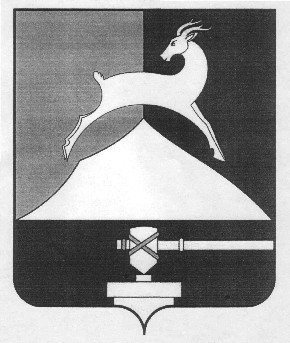 Администрация Усть-Катавского городского округаЧелябинской областиПОСТАНОВЛЕНИЕОт 11.01.2018 г.               			                                                  №  07О внесении изменений в постановление администрации Усть-Катавского городского округа от 24.10.2016г. № 1291 «Об утверждении муниципальной программы «Развитие образования в  Усть-Катавском городском округе на 2017-2019 годы»  Руководствуясь Федеральным законом от 6 октября . № 131-ФЗ «Об общих принципах организации местного самоуправления в Российской Федерации», постановлением главы Усть-Катавского городского округа от 14.11.2013г. № 1645 «Об утверждении порядка принятия решений о разработке муниципальных программ, их формирования и реализации», Уставом Усть-Катавского городского округа, с целью повышения качества жизни населения Усть-Катавского городского округа за счет использования информационных и коммуникационных технологий,администрация Усть-Катавского городского округа  ПОСТАНОВЛЯЕТ: 1. Внести в постановление администрации Усть-Катавского городского округа от 24.10.2016г. № 1291 «Об утверждении муниципальной программы «Развитие образования в Усть-Катавском городском округе на 2017-2019 годы»  (далее – программа) изменение (приложение).2. Общему отделу администрации Усть-Катавского городского округа (О.Л.Толоконниковой) обнародовать данное постановление на информационном стенде и разместить на официальном сайте администрации Усть-Катавского городского округа.3. Контроль за исполнением данного постановления возложить на первого заместителя главы Усть–Катавского городского округа по вопросам социально-культурной политики, охраны здоровья населения С.Н. Пульдяева. Глава Усть-Катавского городского округа                                                                                          С.Д. СемковПРИЛОЖЕНИЕк постановлению администрации Усть-Катавского городского округаот 11.01.2018 г. №  07Изменениев постановление администрации Усть-Катавского городского округа от 24.10.2016г. № 1291 «Об утверждении муниципальной программы «Развитие образования в Усть-Катавском городском округе на 2017-2019 годы»»1.В паспорт программы внести изменение:1.1.Строку «Объёмы бюджетных ассигнований муниципальной программы» изложить в следующей редакции:«Общий объем финансирования мероприятий Программы в 2017-2019 годах составит 683 999,25 тыс. рублей, в том числе: ФБ – 724,20 тыс. рублей,  ОБ – 480 298,06 тыс. рублей,  МБ -  202 976,99 тыс. рублей. В 2017 году – 244 736,308 тыс. рублей: ОБ – 170 367,46 тыс. рублей, МБ -   74 328,84 тыс. рублей.В 2018 году – 244 708,46 тыс. рублей: ФБ – 608,60  тыс. рублей,  ОБ – 178 202,80 тыс. рублей, МБ – 65 897,06 тыс. рублей.В 2019 году – 194 554,49тыс. рублей: ФБ – 115,60 тыс. рублей, ОБ – 131 727,80 тыс. рублей, МБ -  62 711,09 тыс. рублей».1.2.Строку «Целевые индикаторы и показатели муниципальной программы» дополнить следующими пунктами:«- доля использованной муниципальным образованием субсидии местному бюджету на обеспечение питанием детей из малообеспеченных семей и детей с нарушениями здоровья, обучающихся в муниципальных общеобразовательных организациях в общем размере данной субсидии, перечисленной муниципальному образованию;- доля обучающихся детей из малообеспеченных семей и детей с нарушениями здоровья, обеспеченных питанием, в общем их количестве;- доля образовательных организаций, в которых созданы условия для получения детьми-инвалидами качественного образования, в общем количестве образовательных организаций;-  доля обучающихся, проживающих в населенных пунктах, расположенных на расстоянии более двух километров от образовательной организации и обеспеченных транспортными средствами для организации их перевозки, в общем количестве обучающихся, проживающих в населенных пунктах, расположенных на расстоянии более двух километров от образовательной организации;- доля детей Усть-Катавского городского округа, охваченных отдыхом в каникулярное время в организациях отдыха и оздоровления детей, в общем числе детей Челябинской области, охваченных отдыхом в организациях отдыха детей и их оздоровления всех типов;- доля детей Усть-Катавского городского округа, охваченных отдыхом в каникулярное время в лагерях с дневным пребыванием детей, в общем числе детей Челябинской области, охваченных отдыхом в организациях отдыха детей и их оздоровления всех типов;- доля несовершеннолетних Усть-Катавского городского округа, состоящих на профилактическом учете в органах внутренних дел, охваченных отдыхом в каникулярное время в организациях отдыха и оздоровления детей, лагерях с дневным пребыванием детей, в общем числе несовершеннолетних Усть-Катавского городского округа, состоящих на профилактическом учете в органах внутренних дел».1.3 Строку «Ожидаемые результаты реализации муниципальной программы» дополнить следующими пунктами:«- увеличение доли использованной муниципальным образованием субсидии местному бюджету на обеспечение питанием детей из малообеспеченных семей и детей с нарушениями здоровья, обучающихся в муниципальных общеобразовательных организациях в общем размере данной субсидии, перечисленной муниципальному образованию до 100 %;- увеличение доли обучающихся детей из малообеспеченных семей и детей с нарушениями здоровья, обеспеченных питанием, в общем их количестве до 100 %;- увеличение доли образовательных организаций, в которых созданы условия для получения детьми-инвалидами качественного образования, в общем количестве образовательных организаций до 14 %;-  увеличение доли обучающихся, проживающих в населенных пунктах, расположенных на расстоянии более двух километров от образовательной организации и обеспеченных транспортными средствами для организации их перевозки, в общем количестве обучающихся, проживающих в населенных пунктах, расположенных на расстоянии более двух километров от образовательной организации до 100 %;- увеличение доли детей Усть-Катавского городского округа, охваченных отдыхом в каникулярное время в организациях отдыха и оздоровления детей, в общем числе детей Челябинской области, охваченных отдыхом в организациях отдыха детей и их оздоровления всех типов до 0,37%;- увеличение доли детей Усть-Катавского городского округа, охваченных отдыхом в каникулярное время в лагерях с дневным пребыванием детей, в общем числе детей Челябинской области, охваченных отдыхом в организациях отдыха детей и их оздоровления всех типов до 0,51%;- увеличение доли несовершеннолетних Усть-Катавского городского округа, состоящих на профилактическом учете в органах внутренних дел, охваченных отдыхом в каникулярное время в организациях отдыха и оздоровления детей, лагерях с дневным пребыванием детей, в общем числе несовершеннолетних Усть-Катавского городского округа, состоящих на профилактическом учете в органах внутренних дел до 27 %».2. В разделе V «Ресурсное обеспечение Программы» цифру «595 371,37» заменить на цифру «683 999,25».3. Раздел VII «Ожидаемые результаты реализации программы с указанием целевых индикаторов и показателей» изложить в новой редакции:«Раздел VII. Ожидаемые результаты реализации программы с указанием целевых индикаторов и показателейПри реализации Программы, ожидаем получить следующие результаты:  Основными целевыми индикативными показателями реализации Программы избраны показатели, позволяющие адекватно оценить процессы достижения результатов, измерить на основе отобранных критериев результаты развития процессов в динамике, осуществить мониторинг реализации запланированных программных мероприятий на областном и муниципальном уровнях, оптимизировать финансовые расходы из всех источников финансирования (таблица 1).Индикативные показатели реализации ПрограммыТаблица 14. Приложения  1, 2, 3, 5, 6 к программе читать в новой редакции (прилагаются).5. Программу дополнить приложениями  7, 8 (прилагаются).ПРИЛОЖЕНИЕ 1 к муниципальной программе «Развитие  образования в Усть-Катавском городском округе на 2017-2019 годы» в редакции Постановления администрации  Усть-Катавского городского округаот 11.01.2018г.   №  07ПРИЛОЖЕНИЕ 2к муниципальной программе «Развитие  образования в Усть-Катавском городском округе на 2017-2019 годы»в редакции Постановления администрации  Усть-Катавского городского округаот 11.01.2018г.   №  07ПРИЛОЖЕНИЕ 3к муниципальной программе «Развитие  образования в Усть-Катавском городском округе на 2017-2019 годы»в редакции Постановления администрации  Усть-Катавского городского округаот 11.01.2018 г.   №  07ПРИЛОЖЕНИЕ 5к муниципальной программе «Развитие  образования в Усть-Катавском городском округе на 2017-2019 годы»в редакции Постановления администрации  Усть-Катавского городского округаот 11.01.2018 г.   №  07Ресурсное обеспечение муниципальной программы «Развитие  образования в Усть-Катавском городском округе на 2017-2019 годы»ПРИЛОЖЕНИЕ 6к муниципальной программе «Развитие  образования в Усть-Катавском городском округе на 2017-2019 годы»в редакции Постановления администрации  Усть-Катавского городского округаот 11.01.2018 г.   №  07Финансово-экономическое обоснование муниципальной программы 
«Развитие образования в Усть-Катавском городском округе на 2017-2019 годы» на 2017 годПРИЛОЖЕНИЕ 7к муниципальной программе «Развитие  образования в Усть-Катавском городском округе на 2017-2019 годы»в редакции Постановления администрации  Усть-Катавского городского округаот  11.01..2018 г.   №  07Финансово-экономическое обоснование муниципальной программы 
«Развитие образования в Усть-Катавском городском округе на 2017-2019 годы» на 2018 годПРИЛОЖЕНИЕ 8к муниципальной программе «Развитие  образования в Усть-Катавском городском округе на 2017-2019 годы»в редакции Постановления администрации  Усть-Катавского городского округаот 11.01.2018 г.   №  07Финансово-экономическое обоснование муниципальной программы 
«Развитие образования в Усть-Катавском городском округе на 2017-2019 годы» на 2019 год- увеличить долю обучающихся, которым предоставлена возможность обучаться в общеобразовательных учреждениях, отвечающих современным требованиям, от общей численности школьников до 89 %; - увеличить долю детей с ограниченными возможностями здоровья и детей-инвалидов, которым созданы условия для получения качественного общего образования (в том числе с использованием дистанционных образовательных технологий), в общей численности детей с ограниченными возможностями здоровья и детей-инвалидов школьного возраста до 89 %;- увеличить долю учителей, прошедших обучение по новым адресным моделям повышения квалификации и имевшим возможность выбора программ обучения, в общей численности учителей до 78 %;- увеличить долю педагогических работников в возрасте до 30 лет, работающих в муниципальных общеобразовательных учреждениях, специальных (коррекционных) образовательных учреждениях для обучающихся, воспитанников с отклонениями в развитии, дошкольных образовательных учреждениях, образовательных учреждениях дополнительного образования от общей численности педагогических работников до 13,7 %;- увеличить долю обучающихся охваченных горячим питанием во время образовательного процесса от общего числа учащихся до 97 %;- увеличение доли победителей, призеров, дипломантов всероссийских мероприятий художественно-эстетической, физкультурно-спортивной, интеллектуальной, эколого-биологической, технической, военно-патриотической направленностей в общем количестве участников всероссийских мероприятий среди обучающихся, реализующих программы начального, основного, среднего (полного) общего и дополнительного общего образования до 2,7 %;- увеличить долю обучающихся 9-11 классов, принявших участие в региональных этапах олимпиад школьников по общеобразовательным предметам в общей численности обучающихся 9-11 классов в общеобразовательных учреждениях до 3,8 %;- увеличить долю общеобразовательных учреждений, в которых открытые спортивные сооружения оснащены спортивным инвентарем и оборудованием от общего числа общеобразовательных учреждений до 70%;- увеличить долю общеобразовательных учреждений, в которых создана безбарьерная среда для инклюзивного образования детей-инвалидов от общего числа общеобразовательных учреждений до 40 %;- увеличить долю учащихся, занимающихся физической культурой и спортом во внеурочное время от общего числа учащихся до 21,7 %;- увеличить количество школьных спортивных клубов, созданных в общеобразовательных учреждениях для занятий физической культурой и спортом до 3 ед.;- увеличить долю детей и подростков, прошедших оздоровление в загородном лагере от общего числа детей в возрасте от 6 до 18 лет до 14,5 %;- увеличить долю детей и подростков, прошедших оздоровление в лагерях с дневным пребывание от общего числа учащихся до 26,8 %.- увеличить долю использованной муниципальным образованием субсидии местному бюджету на обеспечение питанием детей из малообеспеченных семей и детей с нарушениями здоровья, обучающихся в муниципальных общеобразовательных организациях в общем размере данной субсидии, перечисленной муниципальному образованию до 100%;- увеличить долю обучающихся детей из малообеспеченных семей и детей с нарушениями здоровья, обеспеченных питанием, в общем их количестве до 100 %;- увеличить долю образовательных организаций, в которых созданы условия для получения детьми-инвалидами качественного образования, в общем количестве образовательных организаций до 14 %;-  увеличить долю обучающихся, проживающих в населенных пунктах, расположенных на расстоянии более двух километров от образовательной организации и обеспеченных транспортными средствами для организации их перевозки, в общем количестве обучающихся, проживающих в населенных пунктах, расположенных на расстоянии более двух километров от образовательной организации до 100 %;- увеличить долю детей Усть-Катавского городского округа, охваченных отдыхом в каникулярное время в организациях отдыха и оздоровления детей, в общем числе детей Челябинской области, охваченных отдыхом в организациях отдыха детей и их оздоровления всех типов до 0,37 %;- увеличить долю детей Усть-Катавского городского округа, охваченных отдыхом в каникулярное время в лагерях с дневным пребыванием детей, в общем числе детей Челябинской области, охваченных отдыхом в организациях отдыха детей и их оздоровления всех типов до 0,51 %;- увеличить долю несовершеннолетних Усть-Катавского городского округа, состоящих на профилактическом учете в органах внутренних дел, охваченных отдыхом в каникулярное время в организациях отдыха и оздоровления детей, лагерях с дневным пребыванием детей, в общем числе несовершеннолетних Усть-Катавского городского округа, состоящих на профилактическом учете в органах внутренних дел до 27 %».№ п/пИндикативные показатели2017 г.2018 г.2019 г.123451.доля обучающихся, которым предоставлена возможность обучаться в общеобразовательных учреждениях, отвечающих современным требованиям, от общей численности школьников 87 %88 %89 %2.доля детей с ограниченными возможностями здоровья и детей-инвалидов, которым созданы условия для получения качественного общего образования (в том числе с использованием дистанционных образовательных технологий), в общей численности детей с ограниченными возможностями здоровья и детей-инвалидов школьного возраста 86 %88 %89 %3.доля учителей, прошедших обучение по новым адресным моделям повышения квалификации и имевшим возможность выбора программ обучения, в общей численности учителей 72 %75 %78 %4.доля педагогических работников в возрасте до 30 лет, работающих в муниципальных общеобразовательных учреждениях, специальных (коррекционных) образовательных учреждениях для обучающихся, воспитанников с отклонениями в развитии, дошкольных образовательных учреждениях, образовательных учреждениях дополнительного образования от общей численности педагогических работников13,1 %13,5 %13,7 %5.доля победителей, призеров, дипломантов всероссийских мероприятий художественно-эстетической, физкультурно-спортивной, интеллектуальной, эколого-биологической, технической, военно-патриотической направленностей в общем количестве участников всероссийских мероприятий среди обучающихся, реализующих программы начального, основного, среднего (полного) общего и дополнительного общего образования 2,5 %2,6 %2,7 %6.доля обучающихся 9-11 классов, принявших участие в региональных этапах олимпиад школьников по общеобразовательным предметам в общей численности обучающихся 9-11 классов в общеобразовательных учреждениях)3,6 %3,7 %3,8 %7.доля обучающихся охваченных горячим питанием во время образовательного процесса от общего числа учащихся96 %96,5 %97 %8.доля общеобразовательных учреждений, в которых открытые спортивные сооружения оснащены спортивным инвентарем и оборудованием от общего числа общеобразовательных учреждений40 %60 %70 %9.доля общеобразовательных учреждений, в которых создана безбарьерная среда для инклюзивного образования детей-инвалидов от общего числа общеобразовательных учреждений20 %30 %40 %10.доля учащихся, занимающихся физической культурой и спортом во внеурочное время от общего числа учащихся21 %21,5%21,7%11.количество школьных спортивных клубов, созданных в общеобразовательных учреждениях для занятий физической культурой и спортом12312.доля детей и подростков, прошедших оздоровление в загородном лагере от общего числа детей в возрасте от 6 до 18 лет14,5 %14,5 %14,5 %13.доля детей и подростков, прошедших оздоровление в лагерях с дневным пребывание от общего числа учащихся26,8 %26,8 %26,8 %14.доля использованной муниципальным образованием субсидии местному бюджету на обеспечение питанием детей из малообеспеченных семей и детей с нарушениями здоровья, обучающихся в муниципальных общеобразовательных организациях в общем размере данной субсидии, перечисленной муниципальному образованию10010015.доля обучающихся детей из малообеспеченных семей и детей с нарушениями здоровья, обеспеченных питанием, в общем их количестве10010016.доля образовательных организаций, в которых созданы условия для получения детьми-инвалидами качественного образования, в общем количестве образовательных организаций141417.доля обучающихся, проживающих в населенных пунктах, расположенных на расстоянии более двух километров от образовательной организации и обеспеченных транспортными средствами для организации их перевозки, в общем количестве обучающихся, проживающих в населенных пунктах, расположенных на расстоянии более двух километров от образовательной организации10010018.доля детей Усть-Катавского городского округа, охваченных отдыхом в каникулярное время в организациях отдыха и оздоровления детей, в общем числе детей Челябинской области, охваченных отдыхом в организациях отдыха детей и их оздоровления всех типов0,370,3719.доля детей Усть-Катавского городского округа, охваченных отдыхом в каникулярное время в лагерях с дневным пребыванием детей, в общем числе детей Челябинской области, охваченных отдыхом в организациях отдыха детей и их оздоровления всех типов0,510,5120.доля несовершеннолетних Усть-Катавского городского округа, состоящих на профилактическом учете в органах внутренних дел, охваченных отдыхом в каникулярное время в организациях отдыха и оздоровления детей, лагерях с дневным пребыванием детей, в общем числе несовершеннолетних Усть-Катавского городского округа, состоящих на профилактическом учете в органах внутренних дел2727План  мероприятий муниципальной программы«Развитие образования в Усть-Катавском городском округе на 2017- 2019 годы» на 2017 год№ ппНаименование мероприятийПланируемый объём финансирования на 2017 год (руб.)Планируемый объём финансирования на 2017 год (руб.)Планируемый объём финансирования на 2017 год (руб.)Планируемый объём финансирования на 2017 год (руб.)Планируемый объём финансирования на 2017 год (руб.)Статья экономической классификации (КОСГУ)Исполнитель ГРБС, РБС, ПБСЦелевое назначение (раздел, подраздел, целевая статья, вид расходов) согласно функционального классификатораПримечание№ ппНаименование мероприятийВСЕГОФедеральный бюджетОбластной бюджетБюджет городского округаВнебюджетные средстваСтатья экономической классификации (КОСГУ)Исполнитель ГРБС, РБС, ПБСЦелевое назначение (раздел, подраздел, целевая статья, вид расходов) согласно функционального классификатораПримечание1.Расходы общегосударственного характера19 895 709,6310 331 440,009 564 269,6312 0 10 000001.1.Обеспечение деятельности Управления образования9 564 269,639 564 269,63 12 0 10 02040Заработная плата3 367 358,403 367 358,402114200709 12 0 10 02040 121Прочие выплаты64 457,3164 457,312124200709 12 0 10 02040 122Начисления на выплаты по оплате труда965 083,86965 083,862134200709 12 0 10 02040 129Начисления на выплаты по оплате труда9 062,409 062,403404200709 12 0 10 02040 129Услуги связи169 552,57169 552,572214200709 12 0 10 02040 242Работы, услуги по содержанию имущества73 450,0073 450,002254200709 12 0 10 02040 242Прочие работы, услуги157 631,00157 631,002264200709 12 0 10 02040 242Увеличение стоимости основных средств149 677,68149 677,683104200709 12 0 10 02040 242Увеличение стоимости основных средств148 077,56148 077,563404200709 12 0 10 02040 242Услуги связи4 417,784 417,782214200709 12 0 10 02040 244Коммунальные услуги1 391 256,331 391 256,332234200709 12 0 10 02040 244Работы, услуги по содержанию имущества211 887,84211 887,842254200709 12 0 10 02040 244Прочие работы, услуги273 545,84273 545,842264200709 12 0 10 02040 244Увеличение стоимости основных средств75 199,0075 199,003104200709 12 0 10 02040 244Увеличение стоимости материальных запасов2 143 790,642 143 790,643404200709 12 0 10 02040 244Прочие расходы257 856,00257 856,002904200709 12 0 10 02040 851Прочие расходы48 419,0048 419,002904200709 12 0 10 02040 852Прочие расходы21 646,4221 646,422904200709 12 0 10 02040 853Профессиональная подготовка, переподготовка и повышение квалификации работников образования31 900,0031 900,002264200705 12 0 10 02040 2441.2.Приобретение транспортных средств для организации перевозки обучающихся за счет средств областного бюджета1 631 440,001 631 440,00 12 0 10 08800 Приобретение автобуса для перевозки обучающихся1 631 440,001 631 440,003104200709 12 0 10 08800 244 1.3.Частичное финансирование расходов на выплату заработной платы работникам Управления образования за счет средств областного бюджета8 700 000,008 700 000,00 12 0 10 071680 Заработная плата6 706 728,776 706 728,772114200702 12 0 10 071680 121Начисления на выплаты по оплате труда1 993 271,231 993 271,232134200702 12 0 10 071680 1292.Мероприятия в области образования20 317 363,436 583 020,0013 734 343,4312 0 30 000002.1.Проведение ремонтных работ в муниципальных образовательных организациях за счет средств областного бюджета587 200,00587 200,00 12 0 30 00660 Замена кровли в МКДОУ Детский сад №15587 200,00587 200,002254200701 12 0 30 00660 2432.2.Организация отдыха детей на базе МКУ ДОЦ "Ребячья Республика"8 786 030,008 786 030,00 12 0 30 03300 Заработная плата2 502 357,192 502 357,192114200707 12 0 30 03300 111Прочие выплаты200,00200,002124200707 12 0 30 03300 112Начисления на выплаты по оплате труда755 711,87755 711,872134200707 12 0 30 03300 119Услуги связи10 057,5510 057,552214200707 12 0 30 03300 242Работы, услуги по содержанию имущества8 900,008 900,002254200707 12 0 30 03300 242Прочие работы, услуги45 824,0545 824,052264200707 12 0 30 03300 242Увеличение стоимости основных средств4 000,004 000,003104200707 12 0 30 03300 242Работы, услуги по содержанию имущества673 996,13673 996,132254200707 12 0 30 03300 243Коммунальные услуги879 262,50879 262,502234200707 12 0 30 03300 244Арендная плата за пользованием имуществом28 000,0028 000,002244200707 12 0 30 03300 244Работы, услуги по содержанию имущества293 943,14293 943,142254200707 12 0 30 03300 244Прочие работы, услуги1 856 654,731 856 654,732264200707 12 0 30 03300 244Увеличение стоимости основных средств389 654,50389 654,503104200707 12 0 30 03300 244Увеличение стоимости материальных запасов1 244 659,341 244 659,343404200707 12 0 30 03300 244Прочие расходы39 519,0039 519,002904200707 12 0 30 03300 851Прочие расходы10 000,0010 000,002904200707 12 0 30 03300 853Профессиональная подготовка, переподготовка и повышение квалификации работников образования43 290,0043 290,002264200705 12 0 30 03300 2442.3.Организация отдыха детей в каникулярное время за счет средств областного бюджета5 995 820,005 995 820,00 12 0 30 04400 Прочие работы, услуги5 291 000,005 291 000,002264200707 12 0 30 04400 244Прочие расходы71 400,0071 400,002904200707 12 0 30 04400 244Увеличение стоимости материальных запасов105 570,00105 570,003404200707 12 0 30 04400 244Организация питания учащихся в лагере дневного пребывания на базе автономных образовательных учреждений527 850,00527 850,002414200707 12 0 30 04400 6212.4.Поддержка и развитие профессионального мастерства педагогических работников310 685,00310 685,00 12 0 30 30300 Участие педагогов в муниципальных, областных и во Всероссийских конкурсах работников образования (Учитель года)56 140,0020 000,002264200709 12 0 30 30300 244Участие педагогов в муниципальных, областных и во Всероссийских конкурсах работников образования (Учитель года)56 140,004 840,002904200709 12 0 30 30300 244Участие педагогов в муниципальных, областных и во Всероссийских конкурсах работников образования (Учитель года)56 140,0031 300,002904200709 12 0 30 30300 350Проведение конкурса «Педагог года в дошкольном образовании» в порядке, установленном Губернатором Челябинской области (муниципальный этап)28 663,004 968,002904200709 12 0 30 30300 244Проведение конкурса «Педагог года в дошкольном образовании» в порядке, установленном Губернатором Челябинской области (муниципальный этап)28 663,0023 695,002904200709 12 0 30 30300 350Участие в областном конкурсе «Педагог года в дошкольном образовании» 20 000,0020 000,002264200709 12 0 30 30300 244Проведение августовской конференции педагогических работников Усть-Катавского городского округа155 770,0095 770,002904200709 12 0 30 30300 244Проведение августовской конференции педагогических работников Усть-Катавского городского округа155 770,0035 000,003104200709 12 0 30 30300 244Проведение августовской конференции педагогических работников Усть-Катавского городского округа155 770,0010 000,003404200709 12 0 30 30300 244Проведение августовской конференции педагогических работников Усть-Катавского городского округа155 770,0015 000,002414200709 12 0 30 30300 622Проведение Дня Учителя9 992,009 992,002904200709 12 0 30 30300 244Проведение муниципального фестиваля «Дорога и дети»2 920,002 920,002904200709 12 0 30 30300 244Творческий конкурс, посвященный Дню Матери6 000,006 000,002904200709 12 0 30 30300 244Проведение муниципального конкурса «Снежная сказка»20 000,0020 000,002904200709 12 0 30 30300 244Участие в слете регионального отделения ВВПОД «Юнармия Челябинской области »11 200,0011 200,002224200709 12 0 30 30300 2442.5.Развитие системы поддержки одаренных детей и талантливой молодежи461 113,00461 113,00 12 0 30 303010Участие победителей и призеров в международных, всероссийских, областных олимпиадах школьников по общеобразовательным предметам 45 082,4038 302,402904200709 12 0 30 30310 123Участие победителей и призеров в международных, всероссийских, областных олимпиадах школьников по общеобразовательным предметам 45 082,40700,002264200709 12 0 30 30310 244Участие победителей и призеров в международных, всероссийских, областных олимпиадах школьников по общеобразовательным предметам 45 082,406 080,002904200709 12 0 30 30310 244Проведение муниципального конкурса «Ученик года» и участие в областном конкурсе32 560,0024 500,002904200709 12 0 30 30310 123Проведение муниципального конкурса «Ученик года» и участие в областном конкурсе32 560,008 060,002904200709 12 0 30 30310 244Проведение муниципального конкурса «Безопасное колесо» и участие в областном конкурсе 26 000,0017 500,002904200709 12 0 30 30300 123Проведение муниципального конкурса «Безопасное колесо» и участие в областном конкурсе 26 000,008 500,002904200709 12 0 30 30300 244Организация и проведение церемонии вручения золотых и серебряных медалей выпускникам общеобразовательных школ19 320,0019 320,002904200709 12 0 30 30310 244Проведение соревнований по туризму8 141,208 141,202904200709 12 0 30 30310 244Волжские встречи45 646,808 596,402124200709 12 0 30 30310 112Волжские встречи45 646,8015 050,402904200709 12 0 30 30310 113Волжские встречи45 646,8022 000,002264200709 12 0 30 30310 244Организация поездок детей для участия во Всероссийских  региональных и областных  спортивных соревнованиях25 000,0025 000,002904200709 12 0 30 30310 244Организация Новогоднего бала «Одаренные дети»150 870,4418 589,602904200709 12 0 30 30310 244Организация Новогоднего бала «Одаренные дети»150 870,442 280,843404200709 12 0 30 30310 244Организация Новогоднего бала «Одаренные дети»150 870,44130 000,002904200709 12 0 30 30310 350Создание и выпуск детско-юношеской газеты «БУМ»68 492,1668 492,162264200709 12 0 30 30300 244Участие воспитанников ДМШ в международных, всероссийских, областных конкурсах40 000,0040 000,002904190709 12 0 30 30310 2442.6.Развитие системы оценки качества образования27 820,0027 820,00 12 0 30 303000Приобретения оборудования для организации и проведения государственной итоговой аттестации2 099,002 099,003104200709 12 0 30 30300 242Приобретение канцелярских принадлежностей для организации и проведения государственной итоговой аттестации25 721,0025 721,003404200709 12 0 30 30300 2442.7.Организация лагерей дневного пребывания на базе муниципальных образовательных учреждений575 450,00575 450,00 12 0 30 43300Организация питания учащихся в лагере дневного пребывания на базе казённых образовательных учреждений513 102,50513 102,502264200707 12 0 30 43300 244Приобретение продуктов для организации  питания учащихся в лагере дневного пребывания на базе казённых образовательных учреждений62 347,5062 347,503404200707 12 0 30 43300 2442.8.Организация отдыха детей в каникулярное время за счет средств местного бюджета625 760,00625 760,00 12 0 30 S4400 Организация питания детей и сотрудников в МКУ ДОЦ "Ребячья Республика"625 760,00625 760,002264200707 12 0 30 S4400 2442.9.Проведение ремонтных работ в муниципальных образовательных организациях за счет средств местного бюджета2 767 485,432 767 485,43 12 0 30 S6600 Замена кровли в МКДОУ Детский сад №152 767 485,432 767 485,433104200701 12 0 30 S6600 2442.10.Приобретение транспортных средств для организации перевозки обучающихся за счет средств местного бюджета180 000,00180 000,00 12 0 30 S8800 Приобретение автобуса для перевозки обучающихся180 000,00180 000,003104200709 12 0 30 S8800 2443.Предоставление субсидии муниципальным автономным образовательным учреждениям на иные цели1 939 040,00519 440,001 419 600,0012 0 40 000003.1.Обеспечение питанием детей из малообеспеченных семей и детей с нарушениями здоровья, обучающихся в муниципальных общеобразовательных организациях  за счет средств оьластного бюджета519 440,00519 440,00241420 12 0 40 05500 Организация питания учащихся из малообеспеченных семей519 440,00519 440,002414200702 12 0 40 05500 6223.2.Обеспечение питанием детей из малообеспеченных семей и детей с нарушениями здоровья, обучающихся в муниципальных общеобразовательных организациях  за счет средств местного бюджета1 419 600,001 419 600,00241420 12 0 40 S5500 Организация питания учащихся из малообеспеченных семей1 419 600,001 419 600,002414200702 12 0 40 S5500 6224.Финансовое обеспечение муниципального задания на оказание муниципальных услуг (выполнение работ)18 586 209,956 122 642,0012 463 567,9512 0 70 000004.1.Предоставление субсидий муниципальным автономным учреждениям на финансовое обеспечение выполнения муниципального задания на оказание муниципальных услуг12 268 767,9512 268 767,95241420 12 0 70 42100 Обеспечение деятельности автономных образовательных учреждений12 247 936,9512 247 936,952414200702 12 0 70 42100 621Профессиональная подготовка, переподготовка и повышение квалификации работников образования20 831,0020 831,002414200705 12 0 70 42100 6214.2.Частичное финансирование расходов на выплату заработной платы работникам муниципальных автономных учреждений за счет средств областного бюджета6 122 642,006 122 642,0024142012 0 70 71680 Заработная плата и начисления на выплаты по оплате труда6 122 642,006 122 642,002414200702 12 0 70 71680 6214.3.Оборудование пунктов проведения экзаменов государственной итоговой аттестации по образовательным программам среднего общего образования за счет средств местного бюджета194 800,00194 800,0024142012 0 70 SAA 00Приобретение оборудования для проведения экзаменов государственной итоговой аттестации по образовательным программам среднего общего образования194 800,00194 800,002414200702 12 0 70 SAA00 6215.Обеспечение деятельности (оказание услуг) подведомственных казенных учреждений 63 853 979,8226 666 923,0037 187 056,8212 0 99 000005.1.Обеспечение питанием детей из малообеспеченных семей и детей с нарушениями здоровья, обучающихся в муниципальных общеобразовательных организациях за счет средств областного бюджета646 170,00646 170,0012 0 99 05500Организация питания учащихся из малообеспеченных семей540 500,00540 500,002264200702 12 0 99 05500 244Приобретение продуктов для организации питания учащихся из малообеспеченных семей105 670,00105 670,003404200702 12 0 99 05500 2445.2.Обеспечение деятельности муниципальных общеобразовательных учреждений20 612 296,1520 612 296,150702 12 0 99 42100Заработная плата2 649 084,712 649 084,712114200702 12 0 99 42100 111Прочие выплаты109 831,03109 831,032124200702 12 0 99 42100 112Начисления на выплаты по оплате труда747 256,89747 256,892134200702 12 0 99 42100 119Услуги связи307 989,62307 989,622214200702 12 0 99 42100 242Работы, услуги по содержанию имущества67 774,5767 774,572254200702 12 0 99 42100 242Прочие работы, услуги225 863,34225 863,342264200702 12 0 99 42100 242Увеличение стоимости основных средств57 233,0057 233,003104200702 12 0 99 42100 242Увеличение стоимости материальных запасов49 120,0049 120,003404200702 12 0 99 42100 242Коммунальные услуги9 410 221,599 410 221,592234200702 12 0 99 42100 244Работы, услуги по содержанию имущества687 887,61687 887,612254200702 12 0 99 42100 244Прочие работы, услуги1 163 881,891 163 881,892264200702 12 0 99 42100 244Прочие расходы7 282,967 282,962904200702 12 0 99 42100 244Увеличение стоимости основных средств380 417,90380 417,903104200702 12 0 99 42100 244Увеличение стоимости материальных запасов3 281 239,353 281 239,353404200702 12 0 99 42100 244Прочие расходы1 343 883,001 343 883,002904200702 12 0 99 42100 851Прочие расходы7 000,007 000,002904200702 12 0 99 42100 852Прочие расходы19 338,6919 338,692904200702 12 0 99 42100 853Профессиональная подготовка, переподготовка и повышение квалификации работников образования96 990,0096 990,002904200705 12 0 99 42100 2445.3.Обеспечение деятельности муниципальных учреждений дополнительного образования5 625 664,645 625 664,64 12 0 99 42300Заработная плата3 577 552,243 577 552,242114200703 12 0 99 42300 111Прочие выплаты97 367,9297 367,922124200703 12 0 99 42300 112Начисления на выплаты по оплате труда1 080 420,771 080 420,772134200703 12 0 99 42300 119Услуги связи41 296,5641 296,562214200703 12 0 99 42300 242Работы, услуги по содержанию имущества10 000,0010 000,002254200703 12 0 99 42300 242Прочие работы, услуги67 214,5067 214,502264200703 12 0 99 42300 242Коммунальные услуги137 032,18137 032,182234200703 12 0 99 42300 244Работы, услуги по содержанию имущества56 467,5056 467,502254200703 12 0 99 42300 244Прочие работы, услуги261 498,00261 498,002264200703 12 0 99 42300 244Увеличение стоимости основных средств92 941,1492 941,143104200703 12 0 99 42300 244Увеличение стоимости материальных запасов58 776,7358 776,733404200703 12 0 99 42300 244Прочие расходы100 918,00100 918,002904200703 12 0 99 42300 851Прочие расходы4 300,004 300,002904200703 12 0 99 42300 852Прочие расходы3 139,103 139,102904200703 12 0 99 42300 853Профессиональная подготовка, переподготовка и повышение квалификации работников образования36 740,0036 740,002904200705 12 0 99 42300 2445.4.Обеспечение деятельности муниципального учреждения "Детский оздоровительный центр "Ребячья республика"6 859 116,846 859 116,84 12 0 99 43200 Заработная плата1 026 030,221 026 030,222114200707 12 0 99 43200 111Прочие выплаты2 600,002 600,002124200707 12 0 99 43200 112Начисления на выплаты по оплате труда291 959,78291 959,782134200707 12 0 99 43200 119Услуги связи6 700,006 700,002214200707 12 0 99 43200 242Работы, услуги по содержанию имущества600,00600,002254200707 12 0 99 43200 242Прочие работы, услуги88 289,0988 289,092264200707 12 0 99 43200 243Коммунальные услуги4 757 776,844 757 776,842234200707 12 0 99 43200 244Арендная плата за пользованием имуществом10 500,0010 500,002244200707 12 0 99 43200 244Работы, услуги по содержанию имущества13 500,0013 500,002254200707 12 0 99 43200 244Прочие работы, услуги10 209,6510 209,652264200707 12 0 99 43200 244Увеличение стоимости материальных запасов164 658,26164 658,263404200707 12 0 99 43200 244Прочие расходы475 318,99475 318,992904200707 12 0 99 43200 851Прочие расходы9 569,009 569,002904200707 12 0 99 43200 852Прочие расходы1 405,011 405,012904200707 12 0 99 43200 8535.5.Обеспечение деятельности муниципального образовательного учреждения для обучающихся с ограниченными возможностями здоровья2 362 019,582 362 019,58 12 0 99 43300Заработная плата375 268,82375 268,822114200702 12 0 99 43300 111Прочие выплаты16 572,7016 572,702124200702 12 0 99 43300 112Начисления на выплаты по оплате труда113 331,18113 331,182134200702 12 0 99 43300 119Услуги связи30 077,8930 077,892214200702 12 0 99 43300 242Работы, услуги по содержанию имущества6 000,006 000,002254200702 12 0 99 43300 242Прочие работы, услуги11 424,0011 424,002264200702 12 0 99 43300 242Коммунальные услуги1 119 257,201 119 257,202234200702 12 0 99 43300 244Работы, услуги по содержанию имущества62 342,3162 342,312254200702 12 0 99 43300 244Прочие работы, услуги129 747,04129 747,042264200702 12 0 99 43300 244Увеличение стоимости основных средств6 861,006 861,003104200702 12 0 99 43300 244Увеличение стоимости материальных запасов87 621,2287 621,223404200702 12 0 99 43300 244Прочие расходы394 103,00394 103,002904200702 12 0 99 43300 851Прочие расходы2 813,222 813,222904200702 12 0 99 43300 853Профессиональная подготовка, переподготовка и повышение квалификации работников образования6 600,006 600,002904200705 12 0 99 43300 2445.6.Частичное финансирование расходов за счет средств областного бюджета на выплату заработной платы работникам муниципальных учреждений 26 020 753,0026 020 753,0012 0 99 71680 Заработная плата7 903 146,157 903 146,152114200702 12 0 99 71680 111Начисления на выплаты по оплате труда2 382 571,352 382 571,352134200702 12 0 99 71680 119Заработная плата9 718 173,769 718 173,762114200703 12 0 99 71680 111Начисления на выплаты по оплате труда2 927 023,742 927 023,742134200703 12 0 99 71680 119Заработная плата2 373 147,502 373 147,502114200707 12 0 99 71680 111Начисления на выплаты по оплате труда716 690,50716 690,502134200707 12 0 99 71680 1195.7.Обеспечение питанием детей из малообеспеченных семей и детей с нарушениями здоровья, обучающихся в муниципальных общеобразовательных организациях за счет средств местного бюджета1 727 959,611 727 959,6112 0 99 S5500Организация питания учащихся из малообеспеченных семей1 475 896,581 475 896,582264200702 12 0 99 S5500 244Приобретение продуктов для организации питания учащихся из малообеспеченных семей252 063,03252 063,033404200702 12 0 99 S5500 2446.Осуществление переданных государственных полномочий120 144 000,00120 144 000,0012 0 ГП 000006.1.Компенсация затрат родителей (законных представителей) детей-инвалидов в части организации обучения по основным общеобразовательным программмам на дому1 534 700,001 534 700,0012 0 ГП 03900Пособия по социальной помощи населению1 534 700,001 534 700,002624201004 12 0 ГП 03900 3216.2.Организация предоставления психолого-педагогической, медицинской и социальной помощи обучающимся, испытывающим трудности в освоении основных общеобразовательных программ, своем развитии и социальной адаптации 9 200,009 200,00 12 0 ГП 48900Заработная плата5 376,345 376,342114200709 12 0 ГП 48901 111Начисления на выплаты по оплате труда1 623,661 623,662134200709 12 0 ГП 48901 119Увеличение стоимости основных средств1 400,001 400,003104200709 12 0 ГП 48901 244Безвозмездные перечисления государственным и муниципальным организациям800,00800,002414200709 12 0 ГП 48901 6216.3.Обеспечение государственных гарантий реализации прав на получение  общедоступного и бесплатного дошкольного, начального общего, основного общего, среднего общего образования 8 622 200,008 622 200,00 12 0 ГП 82900Заработная плата6 032 511,946 032 511,942114200702 12 0 ГП 82900 111Начисления на выплаты по оплате труда1 816 119,321 816 119,322134200702 12 0 ГП 82900 119Увеличение стоимости основных средств23 599,0023 599,003104200702 12 0 ГП 82900 242Прочие работы, услуги (организация питания)739 368,74739 368,742264200702 12 0 ГП 82900 244Увеличение стоимости основных средств10 601,0010 601,003104200702 12 0 ГП 82900 2446.4.Обеспечение государственных гарантий реализации прав на получение  общедоступного и бесплатного дошкольного, начального общего, основного общего, среднего общего образования 109 977 900,00109 977 900,00 12 0 ГП 88900 Заработная плата49 528 507,5849 528 507,582114200702 12 0 ГП 88900 111Начисления на выплаты по оплате труда14 922 892,4214 922 892,422134200702 12 0 ГП 88900 119Увеличение стоимости основных средств114 550,00114 550,003104200702 12 0 ГП 88900 242Увеличение стоимости материальных запасов248 432,81248 432,813404200702 12 0 ГП 88900 242Увеличение стоимости основных средств1 093 517,191 093 517,193104200702 12 0 ГП 88900 244Безвозмездные перечисления государственным и муниципальным организациям44 070 000,0044 070 000,002414200702 12 0 ГП 88900 621Итого по программе244 736 302,83170 367 465,0074 368 837,83План  мероприятий муниципальной программы«Развитие образования в Усть-Катавском городском округе на 2017- 2019 годы» на 2018 год№ ппНаименование мероприятийПланируемый объём финансирования на 2018 год (руб.)Планируемый объём финансирования на 2018 год (руб.)Планируемый объём финансирования на 2018 год (руб.)Планируемый объём финансирования на 2018 год (руб.)Планируемый объём финансирования на 2018 год (руб.)Статья экономической классификации (КОСГУ)Исполнитель ГРБС, РБС, ПБСЦелевое назначение (раздел, подраздел, целевая статья, вид расходов) согласно функционального классификатораПримечание№ ппНаименование мероприятийВСЕГОФедеральный бюджетОбластной бюджетБюджет городского округаВнебюджетные средстваСтатья экономической классификации (КОСГУ)Исполнитель ГРБС, РБС, ПБСЦелевое назначение (раздел, подраздел, целевая статья, вид расходов) согласно функционального классификатораПримечание1.Расходы общегосударственного характера19 266 250,0011 210 000,008 056 250,0012 0 10 000001.1.Обеспечение деятельности Управления образования7 866 250,007 866 250,00 12 0 10 02040Заработная плата1 903 214,431 903 214,432114200709 12 0 10 02040 121Прочие выплаты20 000,0020 000,002124200709 12 0 10 02040 122Начисления на выплаты по оплате труда574 785,57574 785,572134200709 12 0 10 02040 129Услуги связи153 025,12153 025,122214200709 12 0 10 02040 242Работы, услуги по содержанию имущества70 000,0070 000,002254200709 12 0 10 02040 242Прочие работы, услуги101 200,00101 200,002264200709 12 0 10 02040 242Увеличение стоимости основных средств270 000,00270 000,003104200709 12 0 10 02040 242Увеличение стоимости материальных запасов30 000,0030 000,003404200709 12 0 10 02040 244Услуги связи9 000,009 000,002214200709 12 0 10 02040 244Коммунальные услуги1 413 000,001 413 000,002234200709 12 0 10 02040 244Работы, услуги по содержанию имущества213 321,76213 321,762254200709 12 0 10 02040 244Прочие работы, услуги407 453,12407 453,122264200709 12 0 10 02040 244Увеличение стоимости материальных запасов2 456 000,002 456 000,003404200709 12 0 10 02040 244Прочие расходы206 359,50206 359,502904200709 12 0 10 02040 851Прочие расходы37 765,5037 765,502904200709 12 0 10 02040 852Прочие расходы1 125,001 125,002904200709 12 0 10 02040 8531.2.Частичное финансирование расходов на выплату заработной платы работникам Управления образования за счет средств областного бюджета9 600 000,009 600 000,00 12 0 10 R71680 Заработная плата7 373 271,907 373 271,902114200702 12 0 10 R71680 121Начисления на выплаты по оплате труда2 226 728,102 226 728,102134200702 12 0 10 R71680 1291.3.Приобретение транспортных средств для организации перевозки обучающихся1 800 000,001 610 000,00190 000,00 12 0 10 S8800 Приобретение автобуса для перевозки обучающихся1 800 000,001 610 000,00190 000,003104200709 12 0 10 S8800 244 2.Мероприятия в области образования18 902 600,00608 600,008 297 200,009 996 800,0012 0 30 000002.1.Организация отдыха детей на базе МКУ ДОЦ "Ребячья Республика"8 786 000,008 786 000,00 12 0 30 03300 Заработная плата2 500 000,002 500 000,002114200707 12 0 30 03300 111Начисления на выплаты по оплате труда755 000,00755 000,002134200707 12 0 30 03300 119Работы, услуги по содержанию имущества7 000,007 000,002254200707 12 0 30 03300 242Прочие работы, услуги36 000,0036 000,002264200707 12 0 30 03300 242Работы, услуги по содержанию имущества495 000,00495 000,002254200707 12 0 30 03300 243Коммунальные услуги511 000,00511 000,002234200707 12 0 30 03300 244Арендная плата за пользованием имуществом10 500,0010 500,002244200707 12 0 30 03300 244Работы, услуги по содержанию имущества299 100,00299 100,002254200707 12 0 30 03300 244Прочие работы, услуги2 882 400,002 882 400,002264200707 12 0 30 03300 244Прочие расходы71 400,0071 400,002904200707 12 0 30 03300 244Увеличение стоимости основных средств220 000,00220 000,003104200707 12 0 30 03300 244Увеличение стоимости материальных запасов998 600,00998 600,003404200707 12 0 30 03300 2442.2.Организация и проведение мероприятий в области образования213 000,00213 000,00 12 0 30 30300 Проведение муниципального конкурса «Безопасное колесо» и участие в областном конкурсе 28 500,0020 000,002904200709 12 0 30 30300 123Проведение муниципального конкурса «Безопасное колесо» и участие в областном конкурсе 28 500,008 500,002904200709 12 0 30 30300 244Организация поездок детей для участия во Всероссийских  региональных и областных  спортивных соревнованиях58 000,0038 000,002904200709 12 0 30 30300 113Организация поездок детей для участия во Всероссийских  региональных и областных  спортивных соревнованиях58 000,0020 000,002904200709 12 0 30 30300 244Создание и выпуск детско-юношеской газеты «БУМ»68 500,0068 500,002264200709 12 0 30 30300 244Творческий конкурс, посвященный Дню Матери5 000,005 000,002904200709 12 0 30 30300 244Деятельность кружка «Авиамоделирование»5 000,005 000,003404200709 12 0 30 30300 244Проведение соревнований по туризму8 000,008 000,002904200709 12 0 30 30300 244Проведение муниципального конкурса «Снежная сказка»20 000,0020 000,002904200709 12 0 30 30300 350Обеспечение проведение итоговой аттестации в 9-11 классах20 000,0015 000,003404200709 12 0 30 30300 242Обеспечение проведение итоговой аттестации в 9-11 классах20 000,005 000,003404200709 12 0 30 30300 2442.3.Поддержка и развитие профессионального мастерства педагогических работников122 000,00122 000,00 12 0 30 303005Участие педагогов в муниципальных, областных и во Всероссийских конкурсах работников образования (Учитель года)20 000,0020 000,002264200709 12 0 30 30305 244Проведение муниципального конкурса профессионального мастерства «Педагогический дебют»40 000,0020 000,002264200709 12 0 30 30305 244Проведение муниципального конкурса профессионального мастерства «Педагогический дебют»40 000,005 000,002904200709 12 0 30 30305 244Проведение муниципального конкурса профессионального мастерства «Педагогический дебют»40 000,0015 000,002904200709 12 0 30 30305 350Участие в областном конкурсе «Педагог года в дошкольном образовании» 20 000,0020 000,002264200709 12 0 30 30305 244Проведение августовской конференции педагогических работников Усть-Катавского городского округа32 000,009 000,002904200709 12 0 30 30305 244Проведение августовской конференции педагогических работников Усть-Катавского городского округа32 000,0023 000,003404200709 12 0 30 30305 244Проведение Дня Учителя10 000,0010 000,002904200709 12 0 30 30305 2442.4.Развитие системы поддержки одаренных детей и талантливой молодежи245 000,00245 000,00 12 0 30 303010Участие победителей и призеров в международных, всероссийских, областных олимпиадах школьников по общеобразовательным предметам 27 000,0020 000,002904200709 12 0 30 30310 123Участие победителей и призеров в международных, всероссийских, областных олимпиадах школьников по общеобразовательным предметам 27 000,007 000,002904200709 12 0 30 30310 244Участие победителей и призеров в областных олимпиадах  и мероприятиях по робототехнике7 000,007 000,002904200709 12 0 30 30310 244Проведение муниципального конкурса «Ученик года» и участие в областном конкурсе50 000,0040 000,002264200709 12 0 30 30310 244Проведение муниципального конкурса «Ученик года» и участие в областном конкурсе50 000,0010 000,002904200709 12 0 30 30310 244Организация и проведение церемонии вручения золотых и серебряных медалей выпускникам общеобразовательных школ16 000,0016 000,002904200709 12 0 30 30310 244Организация Новогоднего бала «Одаренные дети»105 000,005 000,002904200709 12 0 30 30310 244Организация Новогоднего бала «Одаренные дети»105 000,00100 000,002904200709 12 0 30 30310 350Участие воспитанников ДМШ в международных, всероссийских, областных конкурсах40 000,0040 000,002904190709 12 0 30 30310 2442.5.Организация лагерей дневного пребывания на базе муниципальных образовательных учреждений0,000,00 12 0 30 433002.6.Проведение мероприятий по созданию в дошкольных образовательных, общеобразовательных организациях, организациях дополнительного образования детей условий для получения детьми-инвалидами качественного образования 613 600,00608 600,005 000,0012 0 30 L0275 Приобретение адаптированного оборудования для детей-инвалидов613 600,00608 600,005 000,003104200701 12 0 30 L0275 2442.7.Организация отдыха детей в каникулярное время8 923 000,008 297 200,00625 800,00 12 0 30 S4400 Работы, услуги по содержанию имущества570 000,00570 000,002254200707 12 0 30 S4400 243Работы, услуги по содержанию имущества250 800,00250 800,002254200707 12 0 30 S4400 244Прочие работы, услуги625 800,00625 800,002264200707 12 0 30 S4400 244Прочие работы, услуги5 942 980,005 942 980,002264200707 12 0 30 S4400 244Прочие расходы80 000,0080 000,002904200707 12 0 30 S4400 244Увеличение стоимости основных средств200 000,00200 000,003104200707 12 0 30 S4400 244Увеличение стоимости материальных запасов725 570,00725 570,003404200707 12 0 30 S4400 244Организация питания учащихся в лагере дневного пребывания на базе автономных образовательных учреждений527 850,00527 850,002414200707 12 0 30 S4400 6213.Предоставление субсидии муниципальным автономным образовательным учреждениям на иные цели1 833 700,00378 600,001 455 100,0012 0 40 000003.1.Обеспечение питанием детей из малообеспеченных семей и детей с нарушениями здоровья, обучающихся в муниципальных общеобразовательных организациях1 455 100,00378 600,001 455 100,00241420 12 0 40 S5500 Организация питания учащихся из малообеспеченных семей1 833 700,00378 600,001 455 100,002414200702 12 0 40 S5500 6224.Финансовое обеспечение муниципального задания на оказание муниципальных услуг (выполнение работ)17 367 650,006 300 000,0011 067 650,0012 0 70 000004.1.Предоставление субсидий муниципальным автономным учреждениям на финансовое обеспечение выполнения муниципального задания на оказание муниципальных услуг11 067 650,0011 067 650,00241420 12 0 70 42100 Обеспечение деятельности автономных образовательных учреждений11 035 650,0011 035 650,002414200702 12 0 70 42100 621Профессиональная подготовка, переподготовка и повышение квалификации работников образования32 000,0032 000,002414200705 12 0 70 42100 6214.2.Частичное финансирование расходов на выплату заработной платы работникам муниципальных автономных учреждений за счет средств областного бюджета6 300 000,006 300 000,0012 0 70 R71680 Заработная плата и начисления на выплаты по оплате труда6 300 000,006 300 000,000702 12 0 70 R71680 6215.Обеспечение деятельности (оказание услуг) подведомственных казенных учреждений 67 192 660,0031 871 400,0035 321 260,0012 0 99 000005.1.Обеспечение деятельности муниципальных общеобразовательных учреждений19 119 550,0019 119 550,000702 12 0 99 42100Заработная плата1 829 723,501 829 723,502114200702 12 0 99 42100 111Прочие выплаты230 000,00230 000,002124200702 12 0 99 42100 112Начисления на выплаты по оплате труда552 576,50552 576,502134200702 12 0 99 42100 119Услуги связи365 518,45365 518,452214200702 12 0 99 42100 242Работы, услуги по содержанию имущества66 000,0066 000,002254200702 12 0 99 42100 242Прочие работы, услуги384 874,00384 874,002264200702 12 0 99 42100 242Коммунальные услуги9 014 640,249 014 640,242234200702 12 0 99 42100 244Работы, услуги по содержанию имущества787 054,53787 054,532254200702 12 0 99 42100 244Прочие работы, услуги1 230 415,881 230 415,882264200702 12 0 99 42100 244Прочие расходы9 330,009 330,002904200702 12 0 99 42100 244Увеличение стоимости основных средств50 391,7250 391,723104200702 12 0 99 42100 244Увеличение стоимости материальных запасов3 242 575,183 242 575,183404200702 12 0 99 42100 244Прочие расходы1 145 818,221 145 818,222904200702 12 0 99 42100 851Прочие расходы3 931,783 931,782904200702 12 0 99 42100 853Профессиональная подготовка, переподготовка и повышение квалификации работников образования206 700,00206 700,002904200705 12 0 99 42100 2445.2.Частичное финансирование расходов за счет средств областного бюджета на выплату заработной платы работникам муниципальных общеобразовательных учреждений10 300 000,0010 300 000,0012 0 99 R71680 Заработная плата7 910 906,307 910 906,302114200702 12 0 99 R71680 111Начисления на выплаты по оплате труда2 389 093,702 389 093,702134200702 12 0 99 71680 1195.3.Обеспечение питанием детей из малообеспеченных семей и детей с нарушениями здоровья, обучающихся в муниципальных общеобразовательных организациях2 282 900,00471 400,001 811 500,0012 0 99 S5500Организация питания учащихся из малообеспеченных семей1 961 000,00404 900,001 556 100,002264200702 12 0 99 S5500 244Приобретение продуктов для организации питания учащихся из малообеспеченных семей321 900,0066 500,00255 400,003404200702 12 0 99 S5500 2445.4.Обеспечение деятельности муниципальных учреждений дополнительного образования5 677 240,005 677 240,00 12 0 99 42300Заработная плата3 695 691,243 695 691,242114200703 12 0 99 42300 111Прочие выплаты57 000,0057 000,002124200703 12 0 99 42300 112Начисления на выплаты по оплате труда1 116 098,761 116 098,762134200703 12 0 99 42300 119Услуги связи46 674,6346 674,632214200703 12 0 99 42300 242Работы, услуги по содержанию имущества9 000,009 000,002254200703 12 0 99 42300 242Прочие работы, услуги105 134,80105 134,802264200703 12 0 99 42300 242Коммунальные услуги135 000,00135 000,002234200703 12 0 99 42300 244Работы, услуги по содержанию имущества64 989,1764 989,172254200703 12 0 99 42300 244Прочие работы, услуги277 201,40277 201,402264200703 12 0 99 42300 244Увеличение стоимости материальных запасов65 000,0065 000,003404200703 12 0 99 42300 244Прочие расходы74 696,2574 696,252904200703 12 0 99 42300 851Прочие расходы753,75753,752904200703 12 0 99 42300 853Профессиональная подготовка, переподготовка и повышение квалификации работников образования30 000,0030 000,002904200705 12 0 99 42300 2445.5.Частичное финансирование расходов за счет средств областного бюджета на выплату заработной платы работникам муниципальных учреждений дополнительного образования18 600 000,0018 600 000,0012 0 99 R71680 Заработная плата14 285 714,2914 285 714,292114200703 12 0 99 R71680 111Начисления на выплаты по оплате труда4 314 285,714 314 285,712134200703 12 0 99 71680 1195.6.Обеспечение деятельности муниципального учреждения "Детский оздоровительный центр "Ребячья республика"6 663 870,006 663 870,00 12 0 99 43200 Заработная плата468 540,70468 540,702114200707 12 0 99 43200 111Прочие выплаты5 000,005 000,002124200707 12 0 99 43200 112Начисления на выплаты по оплате труда141 499,30141 499,302134200707 12 0 99 43200 119Услуги связи17 500,0017 500,002214200707 12 0 99 43200 242Работы, услуги по содержанию имущества1 600,001 600,002254200707 12 0 99 43200 242Прочие работы, услуги47 500,0047 500,002264200707 12 0 99 43200 244Коммунальные услуги4 912 000,004 912 000,002234200707 12 0 99 43200 244Арендная плата за пользованием имуществом21 000,0021 000,002244200707 12 0 99 43200 244Работы, услуги по содержанию имущества65 242,2265 242,222254200707 12 0 99 43200 244Прочие работы, услуги46 766,1646 766,162264200707 12 0 99 43200 244Увеличение стоимости материальных запасов579 691,62579 691,623404200707 12 0 99 43200 244Прочие расходы351 288,00351 288,002904200707 12 0 99 43200 851Прочие расходы5 742,005 742,002904200707 12 0 99 43200 852Прочие расходы500,00500,002904200707 12 0 99 43200 8535.7.Частичное финансирование расходов за счет средств областного бюджета на выплату заработной платы работникам муниципального учреждения "Детский оздоровительный центр "Ребячья республика"2 500 000,002 500 000,0012 0 99 R71680 Заработная плата1 920 123,001 920 123,002114200707 12 0 99 R71680 111Начисления на выплаты по оплате труда579 877,00579 877,002134200707 12 0 99 71680 1195.8.Обеспечение деятельности муниципального образовательного учреждения для обучающихся с ограниченными возможностями здоровья2 049 100,002 049 100,00 12 0 99 43300Заработная плата287 457,76287 457,762114200702 12 0 99 43300 111Прочие выплаты18 000,0018 000,002124200702 12 0 99 43300 112Начисления на выплаты по оплате труда86 812,2486 812,242134200702 12 0 99 43300 119Услуги связи33 559,8033 559,802214200702 12 0 99 43300 242Работы, услуги по содержанию имущества8 000,008 000,002254200702 12 0 99 43300 242Прочие работы, услуги17 855,6017 855,602264200702 12 0 99 43300 242Коммунальные услуги955 000,00955 000,002234200702 12 0 99 43300 244Работы, услуги по содержанию имущества62 943,7362 943,732254200702 12 0 99 43300 244Прочие работы, услуги123 640,87123 640,872264200702 12 0 99 43300 244Увеличение стоимости материальных запасов113 000,00113 000,003404200702 12 0 99 43300 244Прочие расходы329 012,00329 012,002904200702 12 0 99 43300 851Прочие расходы1 818,001 818,002904200702 12 0 99 43300 853Профессиональная подготовка, переподготовка и повышение квалификации работников образования12 000,0012 000,002904200705 12 0 99 43300 2446.Осуществление переданных государственных полномочий120 145 600,00120 145 600,0012 0 ГП 000006.1.Обеспечение государственных гарантий реализации прав на получение  общедоступного и бесплатного дошкольного, начального общего, основного общего, среднего общего образования и обеспечение дополнительного образования детей в муниципальных общеобразовательных учреждениях для обучающихся с ограниченными возможностями здоровья8 622 200,008 622 200,00 12 0 ГП R2900Заработная плата5 964 285,725 964 285,722114200702 12 0 ГП R2900 111Начисления на выплаты по оплате труда1 801 214,281 801 214,282134200702 12 0 ГП R2900 119Увеличение стоимости основных средств822 500,00822 500,002264200702 12 0 ГП R2900 242Прочие работы, услуги (организация питания)34 200,0034 200,003104200702 12 0 ГП R2900 2446.2.Обеспечение государственных гарантий реализации прав на получение  общедоступного и бесплатного дошкольного, начального общего, основного общего, среднего общего образования и обеспечение дополнительного образования детей в муниципальных общеобразовательных  учреждениях109 977 900,00109 977 900,00 12 0 ГП R8900 Заработная плата49 273 425,5049 273 425,502114200702 12 0 ГП R8900 111Начисления на выплаты по оплате труда14 880 574,5014 880 574,502134200702 12 0 ГП R8900 119Увеличение стоимости основных средств1 453 500,001 453 500,003104200702 12 0 ГП R8900 244Безвозмездные перечисления государственным и муниципальным организациям44 370 400,0044 370 400,002414200702 12 0 ГП R8900 6216.3.Организация предоставления психолого-педагогической, медицинской и социальной помощи обучающимся, испытывающим трудности в освоении основных общеобразовательных программ, своем развитии и социальной адаптации 10 800,0010 800,00 12 0 ГП R8900Заработная плата5 529,955 529,952114200709 12 0 ГП R8901 111Начисления на выплаты по оплате труда1 670,051 670,052134200709 12 0 ГП R8901 119Увеличение стоимости основных средств1 400,001 400,003104200709 12 0 ГП R8901 244Безвозмездные перечисления государственным и муниципальным организациям2 200,002 200,002414200709 12 0 ГП R8901 6216.4.Компенсация затрат родителей (законных представителей) детей-инвалидов в части организации обучения по основным общеобразовательным программмам на дому1 534 700,001 534 700,0012 0 ГП R3900Пособия по социальной помощи населению1 534 700,001 534 700,002624201004 12 0 ГП R3900 321Итого по программе244 708 460,00608 600,00178 202 800,0065 897 060,00№ ппНаименование мероприятийПланируемый объём финансирования на 2019 год (руб.)Планируемый объём финансирования на 2019 год (руб.)Планируемый объём финансирования на 2019 год (руб.)Планируемый объём финансирования на 2019 год (руб.)Планируемый объём финансирования на 2019 год (руб.)Статья экономической классификации (КОСГУ)Исполнитель ГРБС, РБС, ПБСЦелевое назначение (раздел, подраздел, целевая статья, вид расходов) согласно функционального классификатораПримечание№ ппНаименование мероприятийВСЕГОФедеральный бюджетОбластной бюджетБюджет городского округаВнебюджетные средстваСтатья экономической классификации (КОСГУ)Исполнитель ГРБС, РБС, ПБСЦелевое назначение (раздел, подраздел, целевая статья, вид расходов) согласно функционального классификатораПримечание1.Расходы общегосударственного характера11 851 020,001 610 000,0010 241 020,0012 0 10 000001.1.Обеспечение деятельности Управления образования10 051 020,0010 051 020,00 12 0 10 02040Заработная плата2 933 935,192 933 935,192114200709 12 0 10 02040 121Начисления на выплаты по оплате труда886 064,81886 064,812134200709 12 0 10 02040 129Услуги связи159 605,20159 605,202214200709 12 0 10 02040 242Работы, услуги по содержанию имущества70 000,0070 000,002254200709 12 0 10 02040 242Прочие работы, услуги165 200,00165 200,002264200709 12 0 10 02040 242Услуги связи30 000,0030 000,003404200709 12 0 10 02040 244Коммунальные услуги1 467 096,731 467 096,732234200709 12 0 10 02040 244Работы, услуги по содержанию имущества213 321,76213 321,762254200709 12 0 10 02040 244Прочие работы, услуги578 208,31578 208,312264200709 12 0 10 02040 244Увеличение стоимости материальных запасов3 220 588,003 220 588,003404200709 12 0 10 02040 244Прочие расходы275 146,00275 146,002904200709 12 0 10 02040 851Прочие расходы50 354,0050 354,002904200709 12 0 10 02040 852Прочие расходы1 500,001 500,002904200709 12 0 10 02040 8531.2.Приобретение транспортных средств для организации перевозки обучающихся1 800 000,001 610 000,00190 000,00 12 0 10 S8800 Приобретение автобуса для перевозки обучающихся1 800 000,001 610 000,00190 000,003104200709 12 0 10 S8800 244 2.Мероприятия в области образования18 477 600,00115 600,008 297 200,0010 064 800,0012 0 30 000002.1.Организация отдыха детей на базе МКУ ДОЦ "Ребячья Республика"8 786 000,008 786 000,00 12 0 30 03300 Заработная плата2 500 000,002 500 000,002114200707 12 0 30 03300 111Начисления на выплаты по оплате труда755 000,00755 000,002134200707 12 0 30 03300 119Работы, услуги по содержанию имущества7 000,007 000,002254200707 12 0 30 03300 242Прочие работы, услуги36 000,0036 000,002264200707 12 0 30 03300 242Работы, услуги по содержанию имущества495 000,00495 000,002254200707 12 0 30 03300 243Коммунальные услуги511 000,00511 000,002234200707 12 0 30 03300 244Арендная плата за пользованием имуществом10 500,0010 500,002244200707 12 0 30 03300 244Работы, услуги по содержанию имущества299 100,00299 100,002254200707 12 0 30 03300 244Прочие работы, услуги2 882 400,002 882 400,002264200707 12 0 30 03300 244Прочие расходы71 400,0071 400,002904200707 12 0 30 03300 244Увеличение стоимости основных средств220 000,00220 000,003104200707 12 0 30 03300 244Увеличение стоимости материальных запасов998 600,00998 600,003404200707 12 0 30 03300 2442.2.Организация и проведение мероприятий в области образования248 000,00248 000,00 12 0 30 30300 Проведение муниципального конкурса «Безопасное колесо» и участие в областном конкурсе 28 500,0020 000,002904200709 12 0 30 30300 123Проведение муниципального конкурса «Безопасное колесо» и участие в областном конкурсе 28 500,008 500,002904200709 12 0 30 30300 244Организация поездок детей для участия во Всероссийских  региональных и областных  спортивных соревнованиях93 000,0038 000,002904200709 12 0 30 30300 113Организация поездок детей для участия во Всероссийских  региональных и областных  спортивных соревнованиях93 000,0055 000,002904200709 12 0 30 30300 244Создание и выпуск детско-юношеской газеты «БУМ»68 500,0068 500,002264200709 12 0 30 30300 244Творческий конкурс, посвященный Дню Матери5 000,005 000,002904200709 12 0 30 30300 244Деятельность кружка «Авиамоделирование»5 000,005 000,003404200709 12 0 30 30300 244Проведение соревнований по туризму8 000,008 000,002904200709 12 0 30 30300 244Проведение муниципального конкурса «Снежная сказка»20 000,0020 000,002904200709 12 0 30 30300 350Обеспечение проведение итоговой аттестации в 9-11 классах20 000,0015 000,003404200709 12 0 30 30300 242Обеспечение проведение итоговой аттестации в 9-11 классах20 000,005 000,003404200709 12 0 30 30300 2442.3.Поддержка и развитие профессионального мастерства педагогических работников133 000,00133 000,00 12 0 30 303005Участие педагогов в муниципальных, областных и во Всероссийских конкурсах работников образования (Учитель года)31 000,0031 000,002264200709 12 0 30 30305 244Проведение муниципального конкурса профессионального мастерства «Педагогический дебют»40 000,0020 000,002264200709 12 0 30 30305 244Проведение муниципального конкурса профессионального мастерства «Педагогический дебют»40 000,005 000,002904200709 12 0 30 30305 244Проведение муниципального конкурса профессионального мастерства «Педагогический дебют»40 000,0015 000,002904200709 12 0 30 30305 350Участие в областном конкурсе «Педагог года в дошкольном образовании» 20 000,0020 000,002264200709 12 0 30 30305 244Проведение августовской конференции педагогических работников Усть-Катавского городского округа32 000,009 000,002904200709 12 0 30 30305 244Проведение августовской конференции педагогических работников Усть-Катавского городского округа32 000,0023 000,003404200709 12 0 30 30305 244Проведение Дня Учителя10 000,0010 000,002904200709 12 0 30 30305 2442.4.Развитие системы поддержки одаренных детей и талантливой молодежи272 000,00272 000,00 12 0 30 303010Участие победителей и призеров в международных, всероссийских, областных олимпиадах школьников по общеобразовательным предметам 54 000,0047 000,002904200709 12 0 30 30310 123Участие победителей и призеров в международных, всероссийских, областных олимпиадах школьников по общеобразовательным предметам 54 000,007 000,002904200709 12 0 30 30310 244Участие победителей и призеров в областных олимпиадах  и мероприятиях по робототехнике7 000,007 000,002904200709 12 0 30 30310 244Проведение муниципального конкурса «Ученик года» и участие в областном конкурсе50 000,0040 000,002264200709 12 0 30 30310 244Проведение муниципального конкурса «Ученик года» и участие в областном конкурсе50 000,0010 000,002904200709 12 0 30 30310 244Организация и проведение церемонии вручения золотых и серебряных медалей выпускникам общеобразовательных школ16 000,0016 000,002904200709 12 0 30 30310 244Организация Новогоднего бала «Одаренные дети»105 000,005 000,002904200709 12 0 30 30310 244Организация Новогоднего бала «Одаренные дети»105 000,00100 000,002904200709 12 0 30 30310 350Участие воспитанников ДМШ в международных, всероссийских, областных конкурсах40 000,0040 000,002904190709 12 0 30 30310 2442.5.Организация лагерей дневного пребывания на базе муниципальных образовательных учреждений0,000,00 12 0 30 433002.6.Проведение мероприятий по созданию в дошкольных образовательных, общеобразовательных организациях, организациях дополнительного образования детей условий для получения детьми-инвалидами качественного образования 115 600,00115 600,000,0012 0 30 L0275 Приобретение адаптированного оборудования для детей-инвалидов115 600,00115 600,000,003104200701 12 0 30 L0275 2442.7.Организация отдыха детей в каникулярное время8 923 000,008 297 200,00625 800,00 12 0 30 S4400 Работы, услуги по содержанию имущества570 000,00570 000,002254200707 12 0 30 S4400 243Работы, услуги по содержанию имущества250 800,00250 800,002254200707 12 0 30 S4400 244Прочие работы, услуги625 800,00625 800,002264200707 12 0 30 S4400 244Прочие работы, услуги5 942 980,005 942 980,002264200707 12 0 30 S4400 244Прочие расходы80 000,0080 000,002904200707 12 0 30 S4400 244Увеличение стоимости основных средств200 000,00200 000,003104200707 12 0 30 S4400 244Увеличение стоимости материальных запасов725 570,00725 570,003404200707 12 0 30 S4400 244Организация питания учащихся в лагере дневного пребывания на базе автономных образовательных учреждений527 850,00527 850,002414200707 12 0 30 S4400 6213.Предоставление субсидии муниципальным автономным образовательным учреждениям на иные цели1 082 500,001 082 500,0012 0 40 000003.1.Обеспечение питанием детей из малообеспеченных семей и детей с нарушениями здоровья, обучающихся в муниципальных общеобразовательных организациях1 082 500,001 082 500,00241420 12 0 40 S5500 Организация питания учащихся из малообеспеченных семей1 082 500,001 082 500,002414200702 12 0 40 S5500 6224.Финансовое обеспечение муниципального задания на оказание муниципальных услуг (выполнение работ)9 973 190,009 973 190,0012 0 70 000004.1.Предоставление субсидий муниципальным автономным учреждениям на финансовое обеспечение выполнения муниципального задания на оказание муниципальных услуг9 973 190,009 973 190,00241420 12 0 70 42100 Обеспечение деятельности автономных образовательных учреждений9 921 190,009 921 190,002414200702 12 0 70 42100 621Профессиональная подготовка, переподготовка и повышение квалификации работников образования52 000,0052 000,002414200705 12 0 70 42100 6215.Обеспечение деятельности (оказание услуг) подведомственных казенных учреждений 33 024 580,00592 500,0032 432 080,0012 0 99 000005.1.Обеспечение деятельности муниципальных общеобразовательных учреждений19 314 280,0019 314 280,000702 12 0 99 42100Заработная плата5 406 290,005 406 290,002114200702 12 0 99 42100 111Начисления на выплаты по оплате труда1 632 700,001 632 700,002134200702 12 0 99 42100 119Коммунальные услуги8 721 955,668 721 955,662234200702 12 0 99 42100 244Увеличение стоимости основных средств50 391,7250 391,723104200702 12 0 99 42100 244Увеличение стоимости материальных запасов1 734 892,621 734 892,623404200702 12 0 99 42100 244Прочие расходы1 527 807,661 527 807,662904200702 12 0 99 42100 851Прочие расходы5 242,345 242,342904200702 12 0 99 42100 853Профессиональная подготовка, переподготовка и повышение квалификации работников образования235 000,00235 000,002904200705 12 0 99 42100 2445.3.Обеспечение питанием детей из малообеспеченных семей и детей с нарушениями здоровья, обучающихся в муниципальных общеобразовательных организациях592 500,00592 500,0012 0 99 S5500Организация питания учащихся из малообеспеченных семей526 000,00526 000,002264200702 12 0 99 S5500 244Приобретение продуктов для организации питания учащихся из малообеспеченных семей66 500,0066 500,003404200702 12 0 99 S5500 2445.4.Обеспечение деятельности муниципальных учреждений дополнительного образования6 226 950,006 226 950,00 12 0 99 42300Заработная плата3 840 245,783 840 245,782114200703 12 0 99 42300 111Начисления на выплаты по оплате труда1 159 754,221 159 754,222134200703 12 0 99 42300 119Услуги связи48 681,6448 681,642214200703 12 0 99 42300 242Работы, услуги по содержанию имущества21 500,4321 500,432254200703 12 0 99 42300 242Прочие работы, услуги131 134,80131 134,802264200703 12 0 99 42300 242Коммунальные услуги140 227,09140 227,092234200703 12 0 99 42300 244Работы, услуги по содержанию имущества66 655,7766 655,772254200703 12 0 99 42300 244Прочие работы, услуги290 541,94290 541,942264200703 12 0 99 42300 244Увеличение стоимости материальных запасов366 008,33366 008,333404200703 12 0 99 42300 244Прочие расходы101 164,65101 164,652904200703 12 0 99 42300 851Прочие расходы1 035,351 035,352904200703 12 0 99 42300 853Профессиональная подготовка, переподготовка и повышение квалификации работников образования60 000,0060 000,002904200705 12 0 99 42300 2445.6.Обеспечение деятельности муниципального учреждения "Детский оздоровительный центр "Ребячья республика"3 455 570,003 455 570,00 12 0 99 43200 Заработная плата733 926,60733 926,602114200707 12 0 99 43200 111Прочие выплаты30 800,0030 800,002124200707 12 0 99 43200 112Начисления на выплаты по оплате труда221 673,40221 673,402134200707 12 0 99 43200 119Услуги связи23 077,7523 077,752214200707 12 0 99 43200 242Работы, услуги по содержанию имущества8 000,008 000,002254200707 12 0 99 43200 242Прочие работы, услуги72 700,0072 700,002264200707 12 0 99 43200 244Коммунальные услуги1 022 739,291 022 739,292234200707 12 0 99 43200 244Арендная плата за пользованием имуществом38 500,0038 500,002244200707 12 0 99 43200 244Работы, услуги по содержанию имущества115 242,22115 242,222254200707 12 0 99 43200 244Прочие работы, услуги49 486,7449 486,742264200707 12 0 99 43200 244Увеличение стоимости материальных запасов662 724,00662 724,003404200707 12 0 99 43200 244Прочие расходы468 544,00468 544,002904200707 12 0 99 43200 851Прочие расходы7 656,007 656,002904200707 12 0 99 43200 852Прочие расходы500,00500,002904200707 12 0 99 43200 8535.8.Обеспечение деятельности муниципального образовательного учреждения для обучающихся с ограниченными возможностями здоровья3 435 280,003 435 280,00 12 0 99 43300Заработная плата674 577,57674 577,572114200702 12 0 99 43300 111Прочие выплаты23 200,0023 200,002124200702 12 0 99 43300 112Начисления на выплаты по оплате труда203 722,43203 722,432134200702 12 0 99 43300 119Услуги связи35 002,8735 002,872214200702 12 0 99 43300 242Работы, услуги по содержанию имущества8 000,008 000,002254200702 12 0 99 43300 242Прочие работы, услуги32 050,0032 050,002264200702 12 0 99 43300 242Коммунальные услуги993 570,64993 570,642234200702 12 0 99 43300 244Работы, услуги по содержанию имущества62 943,7362 943,732254200702 12 0 99 43300 244Прочие работы, услуги128 142,76128 142,762264200702 12 0 99 43300 244Увеличение стоимости основных средств700 000,00700 000,003104200702 12 0 99 43300 244Увеличение стоимости материальных запасов113 000,00113 000,003404200702 12 0 99 43300 244Прочие расходы438 646,00438 646,002904200702 12 0 99 43300 851Прочие расходы2 424,002 424,002904200702 12 0 99 43300 853Профессиональная подготовка, переподготовка и повышение квалификации работников образования20 000,0020 000,002904200705 12 0 99 43300 2446.Осуществление переданных государственных полномочий120 145 600,00120 145 600,0012 0 ГП 000006.1.Обеспечение государственных гарантий реализации прав на получение  общедоступного и бесплатного дошкольного, начального общего, основного общего, среднего общего образования и обеспечение дополнительного образования детей в муниципальных общеобразовательн8 622 200,008 622 200,00 12 0 ГП R2900Заработная плата5 964 285,725 964 285,722114200702 12 0 ГП R2900 111Начисления на выплаты по оплате труда1 801 214,281 801 214,282134200702 12 0 ГП R2900 119Увеличение стоимости основных средств822 500,00822 500,002264200702 12 0 ГП R2900 242Прочие работы, услуги (организация питания)34 200,0034 200,003104200702 12 0 ГП R2900 2446.2.Обеспечение государственных гарантий реализации прав на получение  общедоступного и бесплатного дошкольного, начального общего, основного общего, среднего общего образования и обеспечение дополнительного образования детей в муниципальных общеобразовательн109 977 900,00109 977 900,00 12 0 ГП R8900 Заработная плата49 273 425,5049 273 425,502114200702 12 0 ГП R8900 111Начисления на выплаты по оплате труда14 880 574,5014 880 574,502134200702 12 0 ГП R8900 119Увеличение стоимости основных средств1 453 500,001 453 500,003104200702 12 0 ГП R8900 244Безвозмездные перечисления государственным и муниципальным организациям44 370 400,0044 370 400,002414200702 12 0 ГП R8900 6216.3.Организация предоставления психолого-педагогической, медицинской и социальной помощи обучающимся, испытывающим трудности в освоении основных общеобразовательных программ, своем развитии и социальной адаптации 10 800,0010 800,00 12 0 ГП R8900Заработная плата5 529,955 529,952114200709 12 0 ГП R8901 111Начисления на выплаты по оплате труда1 670,051 670,052134200709 12 0 ГП R8901 119Увеличение стоимости основных средств1 400,001 400,003104200709 12 0 ГП R8901 244Безвозмездные перечисления государственным и муниципальным организациям2 200,002 200,002414200709 12 0 ГП R8901 6216.4.Компенсация затрат родителей (законных представителей) детей-инвалидов в части организации обучения по основным общеобразовательным программмам на дому1 534 700,001 534 700,0012 0 ГП R3900Пособия по социальной помощи населению1 534 700,001 534 700,002624201004 12 0 ГП R3900 321Итого по программе194 554 490,00115 600,00131 727 800,0062 711 090,00№ п/пНаименование муниципальной программыОтветственный исполнительКод бюджетной классификацииКод бюджетной классификацииКод бюджетной классификацииКод бюджетной классификацииИсточники средствРасходы, тыс. рублейРасходы, тыс. рублейРасходы, тыс. рублей№ п/пНаименование муниципальной программыОтветственный исполнительКВРСКФСРКЦСРКВРИсточники средств2017 год2018 год2019 год1234567891011Муниципальная программа«Развитие образования в Усть-Катавскогогородском округе на 2017-2019 годы»Всего 241 305,98248 969,18249 117,51Муниципальная программа«Развитие образования в Усть-Катавскогогородском округе на 2017-2019 годы»Управление образования Усть-Катавскогогородского округа420хххОбластной бюджет170 540,57120 695,90120 695,90Муниципальная программа«Развитие образования в Усть-Катавскогогородском округе на 2017-2019 годы»Управление образования Усть-Катавскогогородского округа420хххМестный бюджет70 725,41128 233,28128 381,61Муниципальная программа«Развитие образования в Усть-Катавскогогородском округе на 2017-2019 годы»Управление культуры Усть-Катавскогогородского округа419хххМестный бюджет40,040,040,0Итого по ПрограммеИтого по Программе739 392,67 тыс. рублей739 392,67 тыс. рублей739 392,67 тыс. рублей                                 № ппНаименование мероприятийЦелевое назначение (раздел, подраздел, целевая статья, вид расходов) согласно функционального классификатораСтатья экономической классификации (КОСГУ)Планируемый объём финансирования на 2017 год (руб.)Планируемый объём финансирования на 2017 год (руб.)Планируемый объём финансирования на 2017 год (руб.)Планируемый объём финансирования на 2017 год (руб.)Планируемый объём финансирования на 2017 год (руб.)Финансово-экономическое обоснование                                 № ппНаименование мероприятийЦелевое назначение (раздел, подраздел, целевая статья, вид расходов) согласно функционального классификатораСтатья экономической классификации (КОСГУ)ВСЕГОФедеральный бюджетОбластной бюджетБюджет городского округаВнебюджетные средстваФинансово-экономическое обоснование1.Расходы общегосударственного характера12 0 10 0000019 895 709,6310 331 440,009 564 269,631.1.Обеспечение деятельности Управления образования 12 0 10 020409 564 269,639 564 269,63Заработная плата0709 12 0 10 02040 1212113 367 358,403 367 358,40Заработная плата в соответствии со штатным расписаниеПрочие выплаты0709 12 0 10 02040 12221264 457,3164 457,31Суточные, проезд, проживание при служебных командировкахНачисления на выплаты по оплате труда0709 12 0 10 02040 129213965 083,86965 083,86Начисления на выплаты по оплате трудаУвеличение стоимости материальных запасов0709 12 0 10 02040 1293409 062,409 062,40Приобретение спецодеждыУслуги связи0709 12 0 10 02040 242221169 552,57169 552,57Предоставление местных телефонных соединений по тарифному плану с абонентской системой оплаты, зоновая связь, сотовая связь, предоставление доступа к сети Интернет, аренда оборудования, подключение интернетаРаботы, услуги по содержанию имущества0709 12 0 10 02040 24222573 450,0073 450,00Ремонт и поставка расходных материалов для копировальной и вычислительной техникиПрочие работы, услуги0709 12 0 10 02040 242226157 631,00157 631,00Оплата  по договору за пользование системой «Контур-экстерн»,  "1:С",  услуги по сопровождению сайта Управления образования, продление лицензии на право использования СКЗИУвеличение стоимости основных средств0709 12 0 10 02040 242310149 677,68149 677,68Приобретение компьютеровУвеличение стоимости материальных запасов0709 12 0 10 02040 242340148 077,56148 077,56Приобретение запчастей к оргтехникиУслуги связи0709 12 0 10 02040 2442214 417,784 417,78Приобретение конвертов маркированных для почтовых отправленийКоммунальные услуги0709 12 0 10 02040 2442231 391 256,331 391 256,33Оплата отопления и технологических нужд, оплата потребления электрической энергии, оплата водоснабжения помещения, водоотведение, оплата услуг по вывозу жидких бытовых отходовРаботы, услуги по содержанию имущества0709 12 0 10 02040 244225211 887,84211 887,84Сбор и вывоз твердых бытовых отходов, мойка и ремонт автотранспорта, обслуживание здания, техническое сопровождение ТахографаПрочие работы, услуги0709 12 0 10 02040 244226273 545,84273 545,84Стоянка автобусов (летняя, зимняя), автострахование, предрейсовый медоосмотр водителейУвеличение стоимости основных средств0709 12 0 10 02040 24431075 199,0075 199,00Приобретение жалюзиУвеличение стоимости материальных запасов0709 12 0 10 02040 2443402 143 790,642 143 790,64Приобретение канцелярии,запчастей, хозинвентаря, спецодеждыПрочие расходы0709 12 0 10 02040 851290257 856,00257 856,00Налог на имущество, земельный налогПрочие расходы0709 12 0 10 02040 85229048 419,0048 419,00Транспортный налогПрочие расходы0709 12 0 10 02040 85329021 646,4221 646,42 Плата за НВОСПрофессиональная подготовка, переподготовка и повышение квалификации работников образования0705 12 0 10 02040 24422631 900,0031 900,00Оплата за курсы1.2.Приобретение транспортных средств для организации перевозки обучающихся за счет средств областного бюджета 12 0 10 08800 1 631 440,001 631 440,00Приобретение автобуса для перевозки обучающихся0709 12 0 10 08800 244 3101 631 440,001 631 440,00Получение субсидии из ОБ для приобретения автотранспорта1.3.Частичное финансирование расходов на выплату заработной платы работникам Управления образования за счет средств областного бюджета 12 0 10 071680 8 700 000,008 700 000,00Заработная плата0702 12 0 10 071680 1212116 706 728,776 706 728,77Заработная плата в соответствии со штатным расписаниеНачисления на выплаты по оплате труда0702 12 0 10 071680 1292131 993 271,231 993 271,23Начисления на выплаты по оплате труда2.Мероприятия в области образования12 0 30 0000020 317 363,436 583 020,0013 734 343,432.1.Проведение ремонтных работ в муниципальных образовательных организациях за счет средств областного бюджета 12 0 30 00660 587 200,00587 200,00Замена кровли в МКДОУ Детский сад №150701 12 0 30 00660 243225587 200,00587 200,00Расходы согласно сметы2.2.Организация отдыха детей на базе МКУ ДОЦ "Ребячья Республика" 12 0 30 03300 8 786 030,008 786 030,00Заработная плата0707 12 0 30 03300 1112112 502 357,192 502 357,19Заработная плата в соответствии со штатным расписаниеПрочие выплаты0707 12 0 30 03300 112212200,00200,00Суточные, проезд, проживание при служебных командировкахНачисления на выплаты по оплате труда0707 12 0 30 03300 119213755 711,87755 711,87Начисления на выплаты по оплате трудаУслуги связи0707 12 0 30 03300 24222110 057,5510 057,55Предоставление местных телефонных соединений по тарифному плану с абонентской системой оплаты, зоновая связь, сотовая связь, предоставление доступа к сети Интернет, аренда оборудования, подключение интернетаРаботы, услуги по содержанию имущества0707 12 0 30 03300 2422258 900,008 900,00Ремонт и поставка расходных материалов для копировальной и вычислительной техникиПрочие работы, услуги0707 12 0 30 03300 24222645 824,0545 824,05Оплата  по договору за пользование системой «Контур-экстерн»,  "1:С",  продление лицензии на право использования СКЗИУвеличение стоимости основных средств0707 12 0 30 03300 2423104 000,004 000,00Приобретение основных средств в области ИКТРаботы, услуги по содержанию имущества0707 12 0 30 03300 243225673 996,13673 996,13Приобретение запчастей к оргтехникиКоммунальные услуги0707 12 0 30 03300 244223879 262,50879 262,50Оплата отопления и технологических нужд, оплата потребления электрической энергии, оплата водоснабжения помещения, водоотведение, оплата услуг по вывозу жидких бытовых отходовАрендная плата за пользованием имуществом0707 12 0 30 03300 24422428 000,0028 000,00Аренда автомобиляРаботы, услуги по содержанию имущества0707 12 0 30 03300 244225293 943,14293 943,14Ремонт и техническое обслуживание оборудования и систем противопожарной защиты, сбор и вывоз  твердых бытовых отходов, акарицидная обработка Прочие работы, услуги0707 12 0 30 03300 2442261 856 654,731 856 654,73Оплата  по договору на оказание услуг по техническому обслуживанию установок тревожной сигнализации, утилизация твердых бытовых отходовУвеличение стоимости основных средств0707 12 0 30 03300 244310389 654,50389 654,50Приобретение оборудования для пищеблокаУвеличение стоимости материальных запасов0707 12 0 30 03300 2443401 244 659,341 244 659,34Улучшение МТБПрочие расходы0707 12 0 30 03300 85129039 519,0039 519,00Налог на имущество, земельный налогПрочие расходы0707 12 0 30 03300 85329010 000,0010 000,00 Плата за НВОСПрофессиональная подготовка, переподготовка и повышение квалификации работников образования0705 12 0 30 03300 24422643 290,0043 290,00Оплата за курсы2.3.Организация отдыха детей в каникулярное время за счет средств областного бюджета 12 0 30 04400 5 995 820,005 995 820,00Прочие работы, услуги0707 12 0 30 04400 2442265 291 000,005 291 000,00Организация питанияПрочие расходы0707 12 0 30 04400 24429071 400,0071 400,00Приобретение призов для награждения на мероприятиях Увеличение стоимости материальных запасов0707 12 0 30 04400 244340105 570,00105 570,00Приобретение продуктов питанияОрганизация питания учащихся в лагере дневного пребывания на базе автономных образовательных учреждений0707 12 0 30 04400 621241527 850,00527 850,00Организация питания в автономных учреждениях2.4.Поддержка и развитие профессионального мастерства педагогических работников 12 0 30 30300 310 685,00310 685,00Участие педагогов в муниципальных, областных и во Всероссийских конкурсах работников образования (Учитель года)0709 12 0 30 30300 24422656 140,0020 000,00Организационный взнос.Участие педагогов в муниципальных, областных и во Всероссийских конкурсах работников образования (Учитель года)0709 12 0 30 30300 24429056 140,004 840,00Приобретение букетов и грамот для награждения.Участие педагогов в муниципальных, областных и во Всероссийских конкурсах работников образования (Учитель года)0709 12 0 30 30300 35029056 140,0031 300,00Денежные призы победителям и призерамПроведение конкурса «Педагог года в дошкольном образовании» в порядке, установленном Губернатором Челябинской области (муниципальный этап)0709 12 0 30 30300 24429028 663,004 968,00Приобретение букетов и грамот для награждения.Проведение конкурса «Педагог года в дошкольном образовании» в порядке, установленном Губернатором Челябинской области (муниципальный этап)0709 12 0 30 30300 35029028 663,0023 695,00Денежные призы победителям и призерамУчастие в областном конкурсе «Педагог года в дошкольном образовании» 0709 12 0 30 30300 24422620 000,0020 000,00Организационный взнос участника областного конкурса.Проведение августовской конференции педагогических работников Усть-Катавского городского округа0709 12 0 30 30300 244290155 770,0095 770,00Приобретение букетов и грамот для награждения.Проведение августовской конференции педагогических работников Усть-Катавского городского округа0709 12 0 30 30300 244310155 770,0035 000,00Денежные  средства на улучшение МТБ ОУ победителей конкурсов Проведение августовской конференции педагогических работников Усть-Катавского городского округа0709 12 0 30 30300 244340155 770,0010 000,00Денежные  средства на улучшение МТБ ОУ победителей конкурсов Проведение августовской конференции педагогических работников Усть-Катавского городского округа0709 12 0 30 30300 622241155 770,0015 000,00Денежные  средства на улучшение МТБ ОУ победителей конкурсов Проведение Дня Учителя0709 12 0 30 30300 2442909 992,009 992,00Приобретение букетов и грамот для награждения.Проведение муниципального фестиваля «Дорога и дети»0709 12 0 30 30300 2442902 920,002 920,00Награждение победителей  муниципального  конкурсаТворческий конкурс, посвященный Дню Матери0709 12 0 30 30300 2442906 000,006 000,00Расходы на приобретение призов, грамот, рамок, цветов, кубков при проведении городских мероприятийПроведение муниципального конкурса «Снежная сказка»0709 12 0 30 30300 24429020 000,0020 000,00Награждение победителей  муниципального  конкурсаУчастие в слете регионального отделения ВВПОД «Юнармия Челябинской области »0709 12 0 30 30300 24422211 200,0011 200,00Проезд, питание и проживание участников и лиц их сопровождающих2.5.Развитие системы поддержки одаренных детей и талантливой молодежи 12 0 30 303010461 113,00461 113,00Участие победителей и призеров в международных, всероссийских, областных олимпиадах школьников по общеобразовательным предметам 0709 12 0 30 30310 12329045 082,4038 302,40Проезд и проживание участников олимпиад и лиц их сопровождающих. Приобретение грамот для награждения победителей и призеров олимпиад.Участие победителей и призеров в международных, всероссийских, областных олимпиадах школьников по общеобразовательным предметам 0709 12 0 30 30310 24422645 082,40700,00Проезд и проживание участников олимпиад и лиц их сопровождающих. Приобретение грамот для награждения победителей и призеров олимпиад.Участие победителей и призеров в международных, всероссийских, областных олимпиадах школьников по общеобразовательным предметам 0709 12 0 30 30310 24429045 082,406 080,00Проезд и проживание участников олимпиад и лиц их сопровождающих. Приобретение грамот для награждения победителей и призеров олимпиад.Проведение муниципального конкурса «Ученик года» и участие в областном конкурсе0709 12 0 30 30310 12329032 560,0024 500,00Организационный взнос.Проведение муниципального конкурса «Ученик года» и участие в областном конкурсе0709 12 0 30 30310 24429032 560,008 060,00Приобретение призов и грамот для награждения победителейПроведение муниципального конкурса «Безопасное колесо» и участие в областном конкурсе 0709 12 0 30 30300 12329026 000,0017 500,00Проживание участников  соревнований и сопровождающих лиц  Приобретение призов и грамот для награждения победителейПроведение муниципального конкурса «Безопасное колесо» и участие в областном конкурсе 0709 12 0 30 30300 24429026 000,008 500,00Проживание участников  соревнований и сопровождающих лиц  Приобретение призов и грамот для награждения победителейОрганизация и проведение церемонии вручения золотых и серебряных медалей выпускникам общеобразовательных школ0709 12 0 30 30310 24429019 320,0019 320,00Торжественная церемония награждения отличников-выпускников общеобразовательных школПроведение соревнований по туризму0709 12 0 30 30310 2442908 141,208 141,20Организационный взносВолжские встречи0709 12 0 30 30310 11221245 646,808 596,40Проживание участников   и сопровождающих  лиц. Организационный взносВолжские встречи0709 12 0 30 30310 11329045 646,8015 050,40Проживание участников   и сопровождающих  лиц. Организационный взносВолжские встречи0709 12 0 30 30310 24422645 646,8022 000,00Проживание участников   и сопровождающих  лиц. Организационный взносОрганизация поездок детей для участия во Всероссийских  региональных и областных  спортивных соревнованиях0709 12 0 30 30310 24429025 000,0025 000,00Проезд, питание и проживание участников и лиц их сопровождающих.Организация Новогоднего бала «Одаренные дети»0709 12 0 30 30310 244290150 870,4418 589,60Приобретение призов и грамот для награжденияОрганизация Новогоднего бала «Одаренные дети»0709 12 0 30 30310 244340150 870,442 280,84Вручение ежегодной премии  главы Усть-Катавского городского округа лучшим учащимся образовательных учреждений за особые достижения в обучении, спорте, олимпиадах, конкурсахОрганизация Новогоднего бала «Одаренные дети»0709 12 0 30 30310 350290150 870,44130 000,00Вручение ежегодной премии  главы Усть-Катавского городского округа лучшим учащимся образовательных учреждений за особые достижения в обучении, спорте, олимпиадах, конкурсахСоздание и выпуск детско-юношеской газеты «БУМ»0709 12 0 30 30300 24422668 492,1668 492,16Согласно калькуляции затраты на производство, выпуск и распространение газеты «БУМ», тиражом 3000 экз. Участие воспитанников ДМШ в международных, всероссийских, областных конкурсах0709 12 0 30 30310 24429040 000,0040 000,00Проезд, питание и проживание участников и лиц их сопровождающих2.6.Развитие системы оценки качества образования 12 0 30 30300027 820,0027 820,00Приобретения оборудования для организации и проведения государственной итоговой аттестации0709 12 0 30 30300 2423102 099,002 099,00Приобретение картриджейПриобретение канцелярских принадлежностей для организации и проведения государственной итоговой аттестации0709 12 0 30 30300 24434025 721,0025 721,00Приобретение бумаги2.7.Организация лагерей дневного пребывания на базе муниципальных образовательных учреждений 12 0 30 43300575 450,00575 450,00Организация питания учащихся в лагере дневного пребывания на базе казённых образовательных учреждений0707 12 0 30 43300 244226513 102,50513 102,50Организация питания учащихся МКОУ СОШ №1, №4, №23Приобретение продуктов для организации  питания учащихся в лагере дневного пребывания на базе казённых образовательных учреждений0707 12 0 30 43300 24434062 347,5062 347,50Организация питания учащихся МКОУ СОШ с.Тюбеляс, Оош с.Минка2.8.Организация отдыха детей в каникулярное время за счет средств местного бюджета 12 0 30 S4400 625 760,00625 760,00Организация питания детей и сотрудников в МКУ ДОЦ "Ребячья Республика"0707 12 0 30 S4400 244226625 760,00625 760,00софинансирование на получение субсидии из ОБ для организации отдыха детей в каникулярное время2.9.Проведение ремонтных работ в муниципальных образовательных организациях за счет средств местного бюджета 12 0 30 S6600 2 767 485,432 767 485,43Замена кровли в МКДОУ Детский сад №150701 12 0 30 S6600 2443102 767 485,432 767 485,43Расходы согласно сметы2.10.Приобретение транспортных средств для организации перевозки обучающихся за счет средств местного бюджета 12 0 30 S8800 180 000,00180 000,00Приобретение автобуса для перевозки обучающихся0709 12 0 30 S8800 244310180 000,00180 000,00софинансирование на получение субсидии из ОБ для приобретения автотранспорта3.Предоставление субсидии муниципальным автономным образовательным учреждениям на иные цели12 0 40 000001 939 040,00519 440,001 419 600,003.1.Обеспечение питанием детей из малообеспеченных семей и детей с нарушениями здоровья, обучающихся в муниципальных общеобразовательных организациях  за счет средств оьластного бюджета 12 0 40 05500 241519 440,00519 440,00Организация питания учащихся из малообеспеченных семей0702 12 0 40 05500 622241519 440,00519 440,00Организация питания учащихся из малообеспеченных семей МАОУ СОШ №5, №7 им. Артура Курбангалеева3.2.Обеспечение питанием детей из малообеспеченных семей и детей с нарушениями здоровья, обучающихся в муниципальных общеобразовательных организациях  за счет средств местного бюджета 12 0 40 S5500 2411 419 600,001 419 600,00Организация питания учащихся из малообеспеченных семей0702 12 0 40 S5500 6222411 419 600,001 419 600,00софинансирование на получение субсидии из ОБ для организация питания учащихся из малообеспеченных семей4.Финансовое обеспечение муниципального задания на оказание муниципальных услуг (выполнение работ)12 0 70 0000018 586 209,956 122 642,0012 463 567,954.1.Предоставление субсидий муниципальным автономным учреждениям на финансовое обеспечение выполнения муниципального задания на оказание муниципальных услуг 12 0 70 42100 24112 268 767,9512 268 767,95Обеспечение деятельности автономных образовательных учреждений0702 12 0 70 42100 62124112 247 936,9512 247 936,95Выполнения муниципального задания на оказание муниципальной услуги "Предоставление общедоступного и бесплатного начального, общего, основного общего, среднего (полного) общего образования по основным общеобразовательным программам" в автономных общеобразовательных организацияхПрофессиональная подготовка, переподготовка и повышение квалификации работников образования0705 12 0 70 42100 62124120 831,0020 831,00Оплата за курсы4.2.Частичное финансирование расходов на выплату заработной платы работникам муниципальных автономных учреждений за счет средств областного бюджета12 0 70 71680 2416 122 642,006 122 642,00Заработная плата и начисления на выплаты по оплате труда0702 12 0 70 71680 6212416 122 642,006 122 642,00Расходы за счет средств областного бюджета на выплату заработной платы работникам муниципальных автономных учреждений4.3.Оборудование пунктов проведения экзаменов государственной итоговой аттестации по образовательным программам среднего общего образования за счет средств местного бюджета12 0 70 SAA 00241194 800,00194 800,00Приобретение оборудования для проведения экзаменов государственной итоговой аттестации по образовательным программам среднего общего образования0702 12 0 70 SAA00 621241194 800,00194 800,00Оборудование пунктов проведения экзаменов государственной итоговой аттестации по образовательным программам среднего общего образования   5.Обеспечение деятельности (оказание услуг) подведомственных казенных учреждений 12 0 99 0000063 853 979,8226 666 923,0037 187 056,825.1.Обеспечение питанием детей из малообеспеченных семей и детей с нарушениями здоровья, обучающихся в муниципальных общеобразовательных организациях за счет средств областного бюджета12 0 99 05500646 170,00646 170,00Организация питания учащихся из малообеспеченных семей0702 12 0 99 05500 244226540 500,00540 500,00Обеспечение питанием детей из малообеспеченных семей и детей с нарушениями здоровья, обучающихся в муниципальных (казенных) общеобразовательных организациях за счет средств местного бюджетаПриобретение продуктов для организации питания учащихся из малообеспеченных семей0702 12 0 99 05500 244340105 670,00105 670,00Обеспечение питанием детей из малообеспеченных семей и детей с нарушениями здоровья, обучающихся в муниципальных (казенных) общеобразовательных организациях за счет средств местного бюджета5.2.Обеспечение деятельности муниципальных общеобразовательных учреждений0702 12 0 99 4210020 612 296,1520 612 296,15Заработная плата0702 12 0 99 42100 1112112 649 084,712 649 084,71Заработная плата в соответствии со штатным расписаниеПрочие выплаты0702 12 0 99 42100 112212109 831,03109 831,03Суточные, проезд, проживание при служебных командировкахНачисления на выплаты по оплате труда0702 12 0 99 42100 119213747 256,89747 256,89Начисления на выплаты по оплате трудаУслуги связи0702 12 0 99 42100 242221307 989,62307 989,62Предоставление местных телефонных соединений по тарифному плану с абонентской системой оплаты, зоновая связь, сотовая связь, предоставление доступа к сети Интернет, аренда оборудования, подключение интернетаРаботы, услуги по содержанию имущества0702 12 0 99 42100 24222567 774,5767 774,57Ремонт и поставка расходных материалов для копировальной и вычислительной техникиПрочие работы, услуги0702 12 0 99 42100 242226225 863,34225 863,34Оплата  по договору за пользование системой «Контур-экстерн»,  «Сетевой город. Образование»Увеличение стоимости основных средств0702 12 0 99 42100 24231057 233,0057 233,00Приобретение компьютеровУвеличение стоимости материальных запасов0702 12 0 99 42100 24234049 120,0049 120,00Приобретение запчастей к оргтехникиКоммунальные услуги0702 12 0 99 42100 2442239 410 221,599 410 221,59Оплата отопления и технологических нужд, оплата потребления электрической энергии, оплата водоснабжения помещения, водоотведение, оплата услуг по вывозу жидких бытовых отходовРаботы, услуги по содержанию имущества0702 12 0 99 42100 244225687 887,61687 887,61Ремонт и техническое обслуживание оборудования и систем противопожарной защиты, сбор и вывоз  твердых бытовых отходов, акарицидная обработка Прочие работы, услуги0702 12 0 99 42100 2442261 163 881,891 163 881,89Оплата  по договору на оказание услуг по техническому обслуживанию установок тревожной сигнализации, утилизация твердых бытовых отходовПрочие расходы0702 12 0 99 42100 2442907 282,967 282,96Приобретение дипломов для выпускниковУвеличение стоимости основных средств0702 12 0 99 42100 244310380 417,90380 417,90Улучшение МТБУвеличение стоимости материальных запасов0702 12 0 99 42100 2443403 281 239,353 281 239,35Улучшение МТБПрочие расходы0702 12 0 99 42100 8512901 343 883,001 343 883,00Налог на имущество, земельный налогПрочие расходы0702 12 0 99 42100 8522907 000,007 000,00Уплата госпошлинПрочие расходы0702 12 0 99 42100 85329019 338,6919 338,69 Плата за НВОСПрофессиональная подготовка, переподготовка и повышение квалификации работников образования0705 12 0 99 42100 24429096 990,0096 990,00Оплата за курсы5.3.Обеспечение деятельности муниципальных учреждений дополнительного образования 12 0 99 423005 625 664,645 625 664,64Заработная плата0703 12 0 99 42300 1112113 577 552,243 577 552,24Заработная плата в соответствии со штатным расписаниеПрочие выплаты0703 12 0 99 42300 11221297 367,9297 367,92Суточные, проезд, проживание при служебных командировкахНачисления на выплаты по оплате труда0703 12 0 99 42300 1192131 080 420,771 080 420,77Начисления на выплаты по оплате трудаУслуги связи0703 12 0 99 42300 24222141 296,5641 296,56Предоставление местных телефонных соединений по тарифному плану с абонентской системой оплаты, зоновая связь, сотовая связь, предоставление доступа к сети Интернет, аренда оборудования, подключение интернетаРаботы, услуги по содержанию имущества0703 12 0 99 42300 24222510 000,0010 000,00Ремонт и поставка расходных материалов для копировальной и вычислительной техникиПрочие работы, услуги0703 12 0 99 42300 24222667 214,5067 214,50Оплата  по договору за пользование системой «Контур-экстерн»,  «Сетевой город. Образование»Коммунальные услуги0703 12 0 99 42300 244223137 032,18137 032,18Оплата отопления и технологических нужд, оплата потребления электрической энергии, оплата водоснабжения помещения, водоотведение, оплата услуг по вывозу жидких бытовых отходовРаботы, услуги по содержанию имущества0703 12 0 99 42300 24422556 467,5056 467,50Ремонт и техническое обслуживание оборудования и систем противопожарной защиты, сбор и вывоз  твердых бытовых отходов, акарицидная обработка Прочие работы, услуги0703 12 0 99 42300 244226261 498,00261 498,00Оплата  по договору на оказание услуг по техническому обслуживанию установок тревожной сигнализации, утилизация твердых бытовых отходовУвеличение стоимости основных средств0703 12 0 99 42300 24431092 941,1492 941,14Улучшение МТБУвеличение стоимости материальных запасов0703 12 0 99 42300 24434058 776,7358 776,73Улучшение МТБПрочие расходы0703 12 0 99 42300 851290100 918,00100 918,00Налог на имущество, земельный налогПрочие расходы0703 12 0 99 42300 8522904 300,004 300,00Уплата госпошлинПрочие расходы0703 12 0 99 42300 8532903 139,103 139,10 Плата за НВОСПрофессиональная подготовка, переподготовка и повышение квалификации работников образования0705 12 0 99 42300 24429036 740,0036 740,00Оплата за курсы5.4.Обеспечение деятельности муниципального учреждения "Детский оздоровительный центр "Ребячья республика" 12 0 99 43200 6 859 116,846 859 116,84Заработная плата0707 12 0 99 43200 1112111 026 030,221 026 030,22Заработная плата в соответствии со штатным расписаниеПрочие выплаты0707 12 0 99 43200 1122122 600,002 600,00Суточные, проезд, проживание при служебных командировкахНачисления на выплаты по оплате труда0707 12 0 99 43200 119213291 959,78291 959,78Начисления на выплаты по оплате трудаУслуги связи0707 12 0 99 43200 2422216 700,006 700,00Предоставление местных телефонных соединений по тарифному плану с абонентской системой оплаты, зоновая связь, сотовая связь, предоставление доступа к сети Интернет, аренда оборудования, подключение интернетаРаботы, услуги по содержанию имущества0707 12 0 99 43200 242225600,00600,00Ремонт и поставка расходных материалов для копировальной и вычислительной техникиПрочие работы, услуги0707 12 0 99 43200 24322688 289,0988 289,09Ремонтные работы в период.подготовки к оздоровительному сезонуКоммунальные услуги0707 12 0 99 43200 2442234 757 776,844 757 776,84Оплата отопления и технологических нужд, оплата потребления электрической энергии, оплата водоснабжения помещения, водоотведение, оплата услуг по вывозу жидких бытовых отходовАрендная плата за пользованием имуществом0707 12 0 99 43200 24422410 500,0010 500,00Аренда автомобиляРаботы, услуги по содержанию имущества0707 12 0 99 43200 24422513 500,0013 500,00Ремонт и техническое обслуживание оборудования и систем противопожарной защиты, сбор и вывоз  твердых бытовых отходов, акарицидная обработка Прочие работы, услуги0707 12 0 99 43200 24422610 209,6510 209,65Оплата  по договору на оказание услуг по техническому обслуживанию установок тревожной сигнализации, утилизация твердых бытовых отходовУвеличение стоимости материальных запасов0707 12 0 99 43200 244340164 658,26164 658,26Улучшение МТБПрочие расходы0707 12 0 99 43200 851290475 318,99475 318,99Налог на имущество, земельный налогПрочие расходы0707 12 0 99 43200 8522909 569,009 569,00Транспортный налогПрочие расходы0707 12 0 99 43200 8532901 405,011 405,01 Плата за НВОС5.5.Обеспечение деятельности муниципального образовательного учреждения для обучающихся с ограниченными возможностями здоровья 12 0 99 433002 362 019,582 362 019,58Заработная плата0702 12 0 99 43300 111211375 268,82375 268,82Заработная плата в соответствии со штатным расписаниеПрочие выплаты0702 12 0 99 43300 11221216 572,7016 572,70Суточные, проезд, проживание при служебных командировкахНачисления на выплаты по оплате труда0702 12 0 99 43300 119213113 331,18113 331,18Начисления на выплаты по оплате трудаУслуги связи0702 12 0 99 43300 24222130 077,8930 077,89Предоставление местных телефонных соединений по тарифному плану с абонентской системой оплаты, зоновая связь, сотовая связь, предоставление доступа к сети Интернет, аренда оборудования, подключение интернетаРаботы, услуги по содержанию имущества0702 12 0 99 43300 2422256 000,006 000,00Ремонт и поставка расходных материалов для копировальной и вычислительной техникиПрочие работы, услуги0702 12 0 99 43300 24222611 424,0011 424,00Оплата  по договору за пользование системой «Контур-экстерн»,  «Сетевой город. Образование»Коммунальные услуги0702 12 0 99 43300 2442231 119 257,201 119 257,20Оплата отопления и технологических нужд, оплата потребления электрической энергии, оплата водоснабжения помещения, водоотведение, оплата услуг по вывозу жидких бытовых отходовРаботы, услуги по содержанию имущества0702 12 0 99 43300 24422562 342,3162 342,31Ремонт и техническое обслуживание оборудования и систем противопожарной защиты, сбор и вывоз  твердых бытовых отходов Прочие работы, услуги0702 12 0 99 43300 244226129 747,04129 747,04Оплата  по договору на оказание услуг по техническому обслуживанию установок тревожной сигнализацииУвеличение стоимости основных средств0702 12 0 99 43300 2443106 861,006 861,00Улучшение МТБУвеличение стоимости материальных запасов0702 12 0 99 43300 24434087 621,2287 621,22Улучшение МТБПрочие расходы0702 12 0 99 43300 851290394 103,00394 103,00Налог на имущество, земельный налогПрочие расходы0702 12 0 99 43300 8532902 813,222 813,22 Плата за НВОСПрофессиональная подготовка, переподготовка и повышение квалификации работников образования0705 12 0 99 43300 2442906 600,006 600,00Оплата за курсы5.6.Частичное финансирование расходов за счет средств областного бюджета на выплату заработной платы работникам муниципальных учреждений 12 0 99 71680 26 020 753,0026 020 753,00Заработная плата0702 12 0 99 71680 1112117 903 146,157 903 146,15Заработная плата в соответствии со штатным расписаниеНачисления на выплаты по оплате труда0702 12 0 99 71680 1192132 382 571,352 382 571,35Начисления на выплаты по оплате трудаЗаработная плата0703 12 0 99 71680 1112119 718 173,769 718 173,76Заработная плата в соответствии со штатным расписаниеНачисления на выплаты по оплате труда0703 12 0 99 71680 1192132 927 023,742 927 023,74Начисления на выплаты по оплате трудаЗаработная плата0707 12 0 99 71680 1112112 373 147,502 373 147,50Заработная плата в соответствии со штатным расписаниеНачисления на выплаты по оплате труда0707 12 0 99 71680 119213716 690,50716 690,50Начисления на выплаты по оплате труда5.7.Обеспечение питанием детей из малообеспеченных семей и детей с нарушениями здоровья, обучающихся в муниципальных общеобразовательных организациях за счет средств местного бюджета12 0 99 S55001 727 959,611 727 959,61Организация питания учащихся из малообеспеченных семей0702 12 0 99 S5500 2442261 475 896,581 475 896,58Обеспечение питанием детей из малообеспеченных семей и детей с нарушениями здоровья, обучающихся в муниципальных (казенных) общеобразовательных организациях за счет средств областного бюджетаПриобретение продуктов для организации питания учащихся из малообеспеченных семей0702 12 0 99 S5500 244340252 063,03252 063,03Обеспечение питанием детей из малообеспеченных семей и детей с нарушениями здоровья, обучающихся в муниципальных (казенных) общеобразовательных организациях за счет средств областного бюджета6.Осуществление переданных государственных полномочий12 0 ГП 00000120 144 000,00120 144 000,006.1.Компенсация затрат родителей (законных представителей) детей-инвалидов в части организации обучения по основным общеобразовательным программмам на дому12 0 ГП 039001 534 700,001 534 700,00Пособия по социальной помощи населению1004 12 0 ГП 03900 3212621 534 700,001 534 700,00Компенсация затрат родителей (законных представителей) детей-инвалидов в части организации обучения по основным общеобразовательным программам на дому6.2.Организация предоставления психолого-педагогической, медицинской и социальной помощи обучающимся, испытывающим трудности в освоении основных общеобразовательных программ, своем развитии и социальной адаптации  12 0 ГП 489009 200,009 200,00Заработная плата0709 12 0 ГП 48901 1112115 376,345 376,34Заработная плата в соответствии со штатным расписаниеНачисления на выплаты по оплате труда0709 12 0 ГП 48901 1192131 623,661 623,66Начисления на выплаты по оплате трудаУвеличение стоимости основных средств0709 12 0 ГП 48901 2443101 400,001 400,00Учебные расходыБезвозмездные перечисления государственным и муниципальным организациям0709 12 0 ГП 48901 621241800,00800,00Заработная плата в соответствии со штатным расписание и учебные расходы6.3.Обеспечение государственных гарантий реализации прав на получение  общедоступного и бесплатного дошкольного, начального общего, основного общего, среднего общего образования  12 0 ГП 829008 622 200,008 622 200,00Заработная плата0702 12 0 ГП 82900 1112116 032 511,946 032 511,94Заработная плата в соответствии со штатным расписаниеНачисления на выплаты по оплате труда0702 12 0 ГП 82900 1192131 816 119,321 816 119,32Начисления на выплаты по оплате трудаУвеличение стоимости основных средств0702 12 0 ГП 82900 24231023 599,0023 599,00Учебные расходыПрочие работы, услуги (организация питания)0702 12 0 ГП 82900 244226739 368,74739 368,74Организация питанияУвеличение стоимости основных средств0702 12 0 ГП 82900 24431010 601,0010 601,00Улучшение МТБ6.4.Обеспечение государственных гарантий реализации прав на получение  общедоступного и бесплатного дошкольного, начального общего, основного общего, среднего общего образования  12 0 ГП 88900 109 977 900,00109 977 900,00Заработная плата0702 12 0 ГП 88900 11121149 528 507,5849 528 507,58Заработная плата в соответствии со штатным расписаниеНачисления на выплаты по оплате труда0702 12 0 ГП 88900 11921314 922 892,4214 922 892,42Начисления на выплаты по оплате трудаУвеличение стоимости основных средств0702 12 0 ГП 88900 242310114 550,00114 550,00Учебные расходыУвеличение стоимости материальных запасов0702 12 0 ГП 88900 242340248 432,81248 432,81Учебные расходыУвеличение стоимости основных средств0702 12 0 ГП 88900 2443101 093 517,191 093 517,19Учебные расходыБезвозмездные перечисления государственным и муниципальным организациям0702 12 0 ГП 88900 62124144 070 000,0044 070 000,00Заработная плата в соответствии со штатным расписание и учебные расходыИтого по программе244 736 302,83170 367 465,0074 368 837,83№ ппНаименование мероприятийЦелевое назначение (раздел, подраздел, целевая статья, вид расходов) согласно функционального классификатораСтатья экономической классификации (КОСГУ)Планируемый объём финансирования на 2018 год (руб.)Планируемый объём финансирования на 2018 год (руб.)Планируемый объём финансирования на 2018 год (руб.)Планируемый объём финансирования на 2018 год (руб.)Планируемый объём финансирования на 2018 год (руб.)Финансово-экономическое обоснование№ ппНаименование мероприятийЦелевое назначение (раздел, подраздел, целевая статья, вид расходов) согласно функционального классификатораСтатья экономической классификации (КОСГУ)ВСЕГОФедеральный бюджетОбластной бюджетБюджет городского округаВнебюджетные средстваФинансово-экономическое обоснование1.Расходы общегосударственного характера12 0 10 0000019 266 250,0011 210 000,008 056 250,001.1.Обеспечение деятельности Управления образования 12 0 10 020407 866 250,007 866 250,00Заработная плата0709 12 0 10 02040 1212111 903 214,431 903 214,43Заработная плата в соответствии со штатным расписаниеПрочие выплаты0709 12 0 10 02040 12221220 000,0020 000,00Суточные, проезд, проживание при служебных командировкахНачисления на выплаты по оплате труда0709 12 0 10 02040 129213574 785,57574 785,57Начисления на выплаты по оплате трудаУслуги связи0709 12 0 10 02040 242221153 025,12153 025,12Предоставление местных телефонных соединений по тарифному плану с абонентской системой оплаты, зоновая связь, сотовая связь, предоставление доступа к сети Интернет, аренда оборудования, подключение интернетаРаботы, услуги по содержанию имущества0709 12 0 10 02040 24222570 000,0070 000,00Ремонт и поставка расходных материалов для копировальной и вычислительной техникиПрочие работы, услуги0709 12 0 10 02040 242226101 200,00101 200,00Оплата  по договору за пользование системой «Контур-экстерн»,  "1:С",  услуги по сопровождению сайта Управления образования, продление лицензии на право использования СКЗИУвеличение стоимости основных средств0709 12 0 10 02040 242310270 000,00270 000,00Приобретение компьютеровУвеличение стоимости материальных запасов0709 12 0 10 02040 24434030 000,0030 000,00Приобретение запчастей к оргтехникиУслуги связи0709 12 0 10 02040 2442219 000,009 000,00Приобретение конвертов маркированных для почтовых отправленийКоммунальные услуги0709 12 0 10 02040 2442231 413 000,001 413 000,00Оплата отопления и технологических нужд, оплата потребления электрической энергии, оплата водоснабжения помещения, водоотведение, оплата услуг по вывозу жидких бытовых отходовРаботы, услуги по содержанию имущества0709 12 0 10 02040 244225213 321,76213 321,76Сбор и вывоз твердых бытовых отходов, мойка и ремонт автотранспорта, обслуживание здания, техническое сопровождение ТахографаПрочие работы, услуги0709 12 0 10 02040 244226407 453,12407 453,12Стоянка автобусов (летняя, зимняя), автострахование, предрейсовый медоосмотр водителейУвеличение стоимости материальных запасов0709 12 0 10 02040 2443402 456 000,002 456 000,00Приобретение канцелярии,запчастей, хозинвентаряПрочие расходы0709 12 0 10 02040 851290206 359,50206 359,50Налог на имущество, земельный налогПрочие расходы0709 12 0 10 02040 85229037 765,5037 765,50Транспортный налогПрочие расходы0709 12 0 10 02040 8532901 125,001 125,00 Плата за НВОС1.2.Частичное финансирование расходов на выплату заработной платы работникам Управления образования за счет средств областного бюджета 12 0 10 R71680 9 600 000,009 600 000,00Заработная плата0702 12 0 10 R71680 1212117 373 271,907 373 271,90Заработная плата в соответствии со штатным расписаниеНачисления на выплаты по оплате труда0702 12 0 10 R71680 1292132 226 728,102 226 728,10Начисления на выплаты по оплате труда1.3.Приобретение транспортных средств для организации перевозки обучающихся 12 0 10 S8800 1 800 000,001 610 000,00190 000,00Приобретение автобуса для перевозки обучающихся0709 12 0 10 S8800 244 3101 800 000,001 610 000,00190 000,00Получение субсидии из ОБ для приобретения автотранспорта для перевозки обучающихся2.Мероприятия в области образования12 0 30 0000018 902 600,00608 600,008 297 200,009 996 800,002.1.Организация отдыха детей на базе МКУ ДОЦ "Ребячья Республика" 12 0 30 03300 8 786 000,008 786 000,00Заработная плата в соответствии со штатным расписаниеЗаработная плата0707 12 0 30 03300 1112112 500 000,002 500 000,00Начисления на выплаты по оплате трудаНачисления на выплаты по оплате труда0707 12 0 30 03300 119213755 000,00755 000,00Ремонт и поставка расходных материалов для копировальной и вычислительной техникиРаботы, услуги по содержанию имущества0707 12 0 30 03300 2422257 000,007 000,00Оплата  по договору за пользование системой «Контур-экстерн»,  "1:С"Прочие работы, услуги0707 12 0 30 03300 24222636 000,0036 000,00Оплата отопления и технологических нужд, оплата потребления электрической энергии, оплата водоснабжения помещения, водоотведение, оплата услуг по вывозу жидких бытовых отходовРаботы, услуги по содержанию имущества0707 12 0 30 03300 243225495 000,00495 000,00Приобретение запчастей к оргтехникиКоммунальные услуги0707 12 0 30 03300 244223511 000,00511 000,00Оплата отопления и технологических нужд, оплата потребления электрической энергии, оплата водоснабжения помещения, водоотведение, оплата услуг по вывозу жидких бытовых отходовАрендная плата за пользованием имуществом0707 12 0 30 03300 24422410 500,0010 500,00Аренда автомобиляРаботы, услуги по содержанию имущества0707 12 0 30 03300 244225299 100,00299 100,00Ремонт и техническое обслуживание оборудования и систем противопожарной защиты, сбор и вывоз  твердых бытовых отходов, акарицидная обработка Прочие работы, услуги0707 12 0 30 03300 2442262 882 400,002 882 400,00Оплата  по договору на оказание услуг по техническому обслуживанию установок тревожной сигнализации, утилизация твердых бытовых отходовПрочие расходы0707 12 0 30 03300 24429071 400,0071 400,00Приобретение призов и грамот для награжденияУвеличение стоимости основных средств0707 12 0 30 03300 244310220 000,00220 000,00Улучшение МТБУвеличение стоимости материальных запасов0707 12 0 30 03300 244340998 600,00998 600,00Улучшение МТБ2.2.Организация и проведение мероприятий в области образования 12 0 30 30300 213 000,00213 000,00Проведение муниципального конкурса «Безопасное колесо» и участие в областном конкурсе 0709 12 0 30 30300 12329028 500,0020 000,00Проживание участников  соревнований и сопровождающих лиц  Приобретение призов и грамот для награждения победителейПроведение муниципального конкурса «Безопасное колесо» и участие в областном конкурсе 0709 12 0 30 30300 24429028 500,008 500,00Проживание участников  соревнований и сопровождающих лиц  Приобретение призов и грамот для награждения победителейОрганизация поездок детей для участия во Всероссийских  региональных и областных  спортивных соревнованиях0709 12 0 30 30300 11329058 000,0038 000,00Проживание участников  соревнований и сопровождающих лиц  Приобретение призов и грамот для награждения победителейОрганизация поездок детей для участия во Всероссийских  региональных и областных  спортивных соревнованиях0709 12 0 30 30300 24429058 000,0020 000,00Проживание участников  соревнований и сопровождающих лиц  Приобретение призов и грамот для награждения победителейСоздание и выпуск детско-юношеской газеты «БУМ»0709 12 0 30 30300 24422668 500,0068 500,00Согласно калькуляции затраты на производство, выпуск и распространение газеты «БУМ», тиражом 3000 экз. Творческий конкурс, посвященный Дню Матери0709 12 0 30 30300 2442905 000,005 000,00Творческий конкурс, посвященный Дню МатериДеятельность кружка «Авиамоделирование»0709 12 0 30 30300 2443405 000,005 000,00Согласно калькуляции затраты на деятельность кружка «Авиамоделирование»Проведение соревнований по туризму0709 12 0 30 30300 2442908 000,008 000,00Организационный взносПроведение муниципального конкурса «Снежная сказка»0709 12 0 30 30300 35029020 000,0020 000,00Награждение победителей  муниципального  конкурсаОбеспечение проведение итоговой аттестации в 9-11 классах0709 12 0 30 30300 24234020 000,0015 000,00Приобретение картриджейОбеспечение проведение итоговой аттестации в 9-11 классах0709 12 0 30 30300 24434020 000,005 000,00Приобретение бумаги2.3.Поддержка и развитие профессионального мастерства педагогических работников 12 0 30 303005122 000,00122 000,00Участие педагогов в муниципальных, областных и во Всероссийских конкурсах работников образования (Учитель года)0709 12 0 30 30305 24422620 000,0020 000,00Организационный взнос.Проведение муниципального конкурса профессионального мастерства «Педагогический дебют»0709 12 0 30 30305 24422640 000,0020 000,00Организационный взнос.Проведение муниципального конкурса профессионального мастерства «Педагогический дебют»0709 12 0 30 30305 24429040 000,005 000,00Приобретение букетов и грамот для награждения.Проведение муниципального конкурса профессионального мастерства «Педагогический дебют»0709 12 0 30 30305 35029040 000,0015 000,00Денежные призы победителям и призерамУчастие в областном конкурсе «Педагог года в дошкольном образовании» 0709 12 0 30 30305 24422620 000,0020 000,00Организационный взнос.Проведение августовской конференции педагогических работников Усть-Катавского городского округа0709 12 0 30 30305 24429032 000,009 000,00Приобретение букетов и грамот для награждения.Проведение августовской конференции педагогических работников Усть-Катавского городского округа0709 12 0 30 30305 24434032 000,0023 000,00Денежные  средства на улучшение МТБ ОУ победителей конкурсов Проведение Дня Учителя0709 12 0 30 30305 24429010 000,0010 000,00Приобретение букетов и грамот для награждения2.4.Развитие системы поддержки одаренных детей и талантливой молодежи 12 0 30 303010245 000,00245 000,00Участие победителей и призеров в международных, всероссийских, областных олимпиадах школьников по общеобразовательным предметам 0709 12 0 30 30310 12329027 000,0020 000,00Проезд и проживание участников олимпиад и лиц их сопровождающих. Приобретение грамот для награждения победителей и призеров олимпиад.Участие победителей и призеров в международных, всероссийских, областных олимпиадах школьников по общеобразовательным предметам 0709 12 0 30 30310 24429027 000,007 000,00Проезд и проживание участников олимпиад и лиц их сопровождающих. Приобретение грамот для награждения победителей и призеров олимпиад.Участие победителей и призеров в областных олимпиадах  и мероприятиях по робототехнике0709 12 0 30 30310 2442907 000,007 000,00Проезд и проживание участников олимпиад и лиц их сопровождающих. Приобретение грамот для награждения победителей и призеров олимпиад.Проведение муниципального конкурса «Ученик года» и участие в областном конкурсе0709 12 0 30 30310 24422650 000,0040 000,00Организационный взнос.Проведение муниципального конкурса «Ученик года» и участие в областном конкурсе0709 12 0 30 30310 24429050 000,0010 000,00Приобретение призов и грамот для награждения победителейОрганизация и проведение церемонии вручения золотых и серебряных медалей выпускникам общеобразовательных школ0709 12 0 30 30310 24429016 000,0016 000,00Торжественная церемония награждения отличников-выпускников общеобразовательных школОрганизация Новогоднего бала «Одаренные дети»0709 12 0 30 30310 244290105 000,005 000,00Вручение ежегодной премии  главы Усть-Катавского городского округа лучшим учащимся образовательных учреждений за особые достижения в обучении, спорте, олимпиадах, конкурсахОрганизация Новогоднего бала «Одаренные дети»0709 12 0 30 30310 350290105 000,00100 000,00Вручение ежегодной премии  главы Усть-Катавского городского округа лучшим учащимся образовательных учреждений за особые достижения в обучении, спорте, олимпиадах, конкурсахУчастие воспитанников ДМШ в международных, всероссийских, областных конкурсах0709 12 0 30 30310 24429040 000,0040 000,00Проезд, питание и проживание участников и лиц их сопровождающих2.5.Организация лагерей дневного пребывания на базе муниципальных образовательных учреждений 12 0 30 433000,000,002.6.Проведение мероприятий по созданию в дошкольных образовательных, общеобразовательных организациях, организациях дополнительного образования детей условий для получения детьми-инвалидами качественного образования 12 0 30 L0275 613 600,00608 600,005 000,00Приобретение адаптированного оборудования для детей-инвалидов0701 12 0 30 L0275 244310613 600,00608 600,005 000,00Оборудование туалетной комнаты 2.7.Организация отдыха детей в каникулярное время 12 0 30 S4400 8 923 000,008 297 200,00625 800,00Работы, услуги по содержанию имущества0707 12 0 30 S4400 243225570 000,00570 000,00Ремонтные работы в период.подготовки к оздоровительному сезонуРаботы, услуги по содержанию имущества0707 12 0 30 S4400 244225250 800,00250 800,00Ремонт и техническое обслуживание оборудования и систем противопожарной защиты, сбор и вывоз  твердых бытовых отходов, акарицидная обработка Прочие работы, услуги0707 12 0 30 S4400 244226625 800,00625 800,00Организация питания детей и сотрудниковПрочие работы, услуги0707 12 0 30 S4400 2442265 942 980,005 942 980,00Оплата  по договору на оказание услуг по техническому обслуживанию установок тревожной сигнализации, утилизация твердых бытовых отходовПрочие расходы0707 12 0 30 S4400 24429080 000,0080 000,00Приобретение призов и грамот для награжденияУвеличение стоимости основных средств0707 12 0 30 S4400 244310200 000,00200 000,00Улучшение МТБУвеличение стоимости материальных запасов0707 12 0 30 S4400 244340725 570,00725 570,00Улучшение МТБОрганизация питания учащихся в лагере дневного пребывания на базе автономных образовательных учреждений0707 12 0 30 S4400 621241527 850,00527 850,00Организация питания учащихся в лагере дневного пребывания на базе МАОУ СОШ №5, №7 им. Артура Курбангалеева3.Предоставление субсидии муниципальным автономным образовательным учреждениям на иные цели12 0 40 000001 833 700,00378 600,001 455 100,003.1.Обеспечение питанием детей из малообеспеченных семей и детей с нарушениями здоровья, обучающихся в муниципальных общеобразовательных организациях 12 0 40 S5500 2411 455 100,00378 600,001 455 100,00Организация питания учащихся из малообеспеченных семей0702 12 0 40 S5500 6222411 833 700,00378 600,001 455 100,00Обеспечение питанием детей из малообеспеченных семей и детей с нарушениями здоровья, обучающихся в муниципальных (казенных) общеобразовательных организациях 4.Финансовое обеспечение муниципального задания на оказание муниципальных услуг (выполнение работ)12 0 70 0000017 367 650,006 300 000,0011 067 650,004.1.Предоставление субсидий муниципальным автономным учреждениям на финансовое обеспечение выполнения муниципального задания на оказание муниципальных услуг 12 0 70 42100 24111 067 650,0011 067 650,00Обеспечение деятельности автономных образовательных учреждений0702 12 0 70 42100 62124111 035 650,0011 035 650,00Выполнения муниципального задания на оказание муниципальной услуги "Предоставление общедоступного и бесплатного начального, общего, основного общего, среднего (полного) общего образования по основным общеобразовательным программам" в автономных общеобразовательных организацияхПрофессиональная подготовка, переподготовка и повышение квалификации работников образования0705 12 0 70 42100 62124132 000,0032 000,00Оплата за курсы4.2.Частичное финансирование расходов на выплату заработной платы работникам муниципальных автономных учреждений за счет средств областного бюджета12 0 70 R71680 6 300 000,006 300 000,00Заработная плата и начисления на выплаты по оплате труда0702 12 0 70 R71680 6216 300 000,006 300 000,00Расходы за счет средств областного бюджета на выплату заработной платы работникам муниципальных автономных учреждений5.Обеспечение деятельности (оказание услуг) подведомственных казенных учреждений 12 0 99 0000067 192 660,0031 871 400,0035 321 260,005.1.Обеспечение деятельности муниципальных общеобразовательных учреждений0702 12 0 99 4210019 119 550,0019 119 550,00Заработная плата0702 12 0 99 42100 1112111 829 723,501 829 723,50Заработная плата в соответствии со штатным расписаниеПрочие выплаты0702 12 0 99 42100 112212230 000,00230 000,00Суточные, проезд, проживание при служебных командировкахНачисления на выплаты по оплате труда0702 12 0 99 42100 119213552 576,50552 576,50Начисления на выплаты по оплате трудаУслуги связи0702 12 0 99 42100 242221365 518,45365 518,45Предоставление местных телефонных соединений по тарифному плану с абонентской системой оплаты, зоновая связь, сотовая связь, предоставление доступа к сети Интернет, аренда оборудования, подключение интернетаРаботы, услуги по содержанию имущества0702 12 0 99 42100 24222566 000,0066 000,00Ремонт и поставка расходных материалов для копировальной и вычислительной техникиПрочие работы, услуги0702 12 0 99 42100 242226384 874,00384 874,00Оплата  по договору за пользование системой «Контур-экстерн»,  «Сетевой город. Образование»Коммунальные услуги0702 12 0 99 42100 2442239 014 640,249 014 640,24Оплата отопления и технологических нужд, оплата потребления электрической энергии, оплата водоснабжения помещения, водоотведение, оплата услуг по вывозу жидких бытовых отходовРаботы, услуги по содержанию имущества0702 12 0 99 42100 244225787 054,53787 054,53Ремонт и техническое обслуживание оборудования и систем противопожарной защиты, сбор и вывоз  твердых бытовых отходов, акарицидная обработка Прочие работы, услуги0702 12 0 99 42100 2442261 230 415,881 230 415,88Оплата  по договору на оказание услуг по техническому обслуживанию установок тревожной сигнализации, утилизация твердых бытовых отходовПрочие расходы0702 12 0 99 42100 2442909 330,009 330,00Приобретение дипломов для выпускниковУвеличение стоимости основных средств0702 12 0 99 42100 24431050 391,7250 391,72Улучшение МТБУвеличение стоимости материальных запасов0702 12 0 99 42100 2443403 242 575,183 242 575,18Улучшение МТБПрочие расходы0702 12 0 99 42100 8512901 145 818,221 145 818,22Налог на имущество, земельный налогПрочие расходы0702 12 0 99 42100 8532903 931,783 931,78 Плата за НВОСПрофессиональная подготовка, переподготовка и повышение квалификации работников образования0705 12 0 99 42100 244290206 700,00206 700,00Оплата за курсы5.2.Частичное финансирование расходов за счет средств областного бюджета на выплату заработной платы работникам муниципальных общеобразовательных учреждений12 0 99 R71680 10 300 000,0010 300 000,00Заработная плата0702 12 0 99 R71680 1112117 910 906,307 910 906,30Расходы за счет средств областного бюджета на выплату заработной платы работникам муниципальных казённых учрежденийНачисления на выплаты по оплате труда0702 12 0 99 71680 1192132 389 093,702 389 093,70Расходы за счет средств областного бюджета на выплату заработной платы работникам муниципальных казённых учреждений5.3.Обеспечение питанием детей из малообеспеченных семей и детей с нарушениями здоровья, обучающихся в муниципальных общеобразовательных организациях12 0 99 S55002 282 900,00471 400,001 811 500,00Организация питания учащихся из малообеспеченных семей0702 12 0 99 S5500 2442261 961 000,00404 900,001 556 100,00Обеспечение питанием детей из малообеспеченных семей и детей с нарушениями здоровья, обучающихся в муниципальных (казенных) общеобразовательных организациях Приобретение продуктов для организации питания учащихся из малообеспеченных семей0702 12 0 99 S5500 244340321 900,0066 500,00255 400,00Обеспечение питанием детей из малообеспеченных семей и детей с нарушениями здоровья, обучающихся в муниципальных (казенных) общеобразовательных организациях 5.4.Обеспечение деятельности муниципальных учреждений дополнительного образования 12 0 99 423005 677 240,005 677 240,00Заработная плата0703 12 0 99 42300 1112113 695 691,243 695 691,24Заработная плата в соответствии со штатным расписаниеПрочие выплаты0703 12 0 99 42300 11221257 000,0057 000,00Суточные, проезд, проживание при служебных командировкахНачисления на выплаты по оплате труда0703 12 0 99 42300 1192131 116 098,761 116 098,76Начисления на выплаты по оплате трудаУслуги связи0703 12 0 99 42300 24222146 674,6346 674,63Предоставление местных телефонных соединений по тарифному плану с абонентской системой оплаты, зоновая связь, сотовая связь, предоставление доступа к сети Интернет, аренда оборудования, подключение интернетаРаботы, услуги по содержанию имущества0703 12 0 99 42300 2422259 000,009 000,00Ремонт и поставка расходных материалов для копировальной и вычислительной техникиПрочие работы, услуги0703 12 0 99 42300 242226105 134,80105 134,80Оплата  по договору за пользование системой «Контур-экстерн»,  «Сетевой город. Образование»Коммунальные услуги0703 12 0 99 42300 244223135 000,00135 000,00Оплата отопления и технологических нужд, оплата потребления электрической энергии, оплата водоснабжения помещения, водоотведение, оплата услуг по вывозу жидких бытовых отходовРаботы, услуги по содержанию имущества0703 12 0 99 42300 24422564 989,1764 989,17Ремонт и техническое обслуживание оборудования и систем противопожарной защиты, сбор и вывоз  твердых бытовых отходов, акарицидная обработка Прочие работы, услуги0703 12 0 99 42300 244226277 201,40277 201,40Оплата  по договору на оказание услуг по техническому обслуживанию установок тревожной сигнализации, утилизация твердых бытовых отходовУвеличение стоимости материальных запасов0703 12 0 99 42300 24434065 000,0065 000,00Улучшение МТБПрочие расходы0703 12 0 99 42300 85129074 696,2574 696,25Налог на имущество, земельный налогПрочие расходы0703 12 0 99 42300 853290753,75753,75 Плата за НВОСПрофессиональная подготовка, переподготовка и повышение квалификации работников образования0705 12 0 99 42300 24429030 000,0030 000,00Оплата за курсы5.5.Частичное финансирование расходов за счет средств областного бюджета на выплату заработной платы работникам муниципальных учреждений дополнительного образования12 0 99 R71680 18 600 000,0018 600 000,00Заработная плата0703 12 0 99 R71680 11121114 285 714,2914 285 714,29Расходы за счет средств областного бюджета на выплату заработной платы работникам муниципальных казённых учрежденийНачисления на выплаты по оплате труда0703 12 0 99 71680 1192134 314 285,714 314 285,71Расходы за счет средств областного бюджета на выплату заработной платы работникам муниципальных казённых учреждений5.6.Обеспечение деятельности муниципального учреждения "Детский оздоровительный центр "Ребячья республика" 12 0 99 43200 6 663 870,006 663 870,00Заработная плата0707 12 0 99 43200 111211468 540,70468 540,70Заработная плата в соответствии со штатным расписаниеПрочие выплаты0707 12 0 99 43200 1122125 000,005 000,00Суточные, проезд, проживание при служебных командировкахНачисления на выплаты по оплате труда0707 12 0 99 43200 119213141 499,30141 499,30Начисления на выплаты по оплате трудаУслуги связи0707 12 0 99 43200 24222117 500,0017 500,00Предоставление местных телефонных соединений по тарифному плану с абонентской системой оплаты, зоновая связь, сотовая связь, предоставление доступа к сети Интернет, аренда оборудования, подключение интернетаРаботы, услуги по содержанию имущества0707 12 0 99 43200 2422251 600,001 600,00Ремонт и поставка расходных материалов для копировальной и вычислительной техникиПрочие работы, услуги0707 12 0 99 43200 24422647 500,0047 500,00Оплата  по договору на оказание услуг по техническому обслуживанию установок тревожной сигнализации, утилизация твердых бытовых отходовКоммунальные услуги0707 12 0 99 43200 2442234 912 000,004 912 000,00Оплата отопления и технологических нужд, оплата потребления электрической энергии, оплата водоснабжения помещения, водоотведение, оплата услуг по вывозу жидких бытовых отходовАрендная плата за пользованием имуществом0707 12 0 99 43200 24422421 000,0021 000,00Аренда автомобиляРаботы, услуги по содержанию имущества0707 12 0 99 43200 24422565 242,2265 242,22Ремонт и техническое обслуживание оборудования и систем противопожарной защиты, сбор и вывоз  твердых бытовых отходов, акарицидная обработка Прочие работы, услуги0707 12 0 99 43200 24422646 766,1646 766,16Оплата  по договору на оказание услуг по техническому обслуживанию установок тревожной сигнализации, утилизация твердых бытовых отходовУвеличение стоимости материальных запасов0707 12 0 99 43200 244340579 691,62579 691,62Улучшение МТБПрочие расходы0707 12 0 99 43200 851290351 288,00351 288,00Налог на имущество, земельный налогПрочие расходы0707 12 0 99 43200 8522905 742,005 742,00Транспортный налогПрочие расходы0707 12 0 99 43200 853290500,00500,00 Плата за НВОС5.7.Частичное финансирование расходов за счет средств областного бюджета на выплату заработной платы работникам муниципального учреждения "Детский оздоровительный центр "Ребячья республика"12 0 99 R71680 2 500 000,002 500 000,00Заработная плата0707 12 0 99 R71680 1112111 920 123,001 920 123,00Расходы за счет средств областного бюджета на выплату заработной платы работникам муниципальных казённых учрежденийНачисления на выплаты по оплате труда0707 12 0 99 71680 119213579 877,00579 877,00Расходы за счет средств областного бюджета на выплату заработной платы работникам муниципальных казённых учреждений5.8.Обеспечение деятельности муниципального образовательного учреждения для обучающихся с ограниченными возможностями здоровья 12 0 99 433002 049 100,002 049 100,00Заработная плата0702 12 0 99 43300 111211287 457,76287 457,76Заработная плата в соответствии со штатным расписаниеПрочие выплаты0702 12 0 99 43300 11221218 000,0018 000,00Суточные, проезд, проживание при служебных командировкахНачисления на выплаты по оплате труда0702 12 0 99 43300 11921386 812,2486 812,24Начисления на выплаты по оплате трудаУслуги связи0702 12 0 99 43300 24222133 559,8033 559,80Предоставление местных телефонных соединений по тарифному плану с абонентской системой оплаты, зоновая связь, сотовая связь, предоставление доступа к сети Интернет, аренда оборудования, подключение интернетаРаботы, услуги по содержанию имущества0702 12 0 99 43300 2422258 000,008 000,00Ремонт и поставка расходных материалов для копировальной и вычислительной техникиПрочие работы, услуги0702 12 0 99 43300 24222617 855,6017 855,60Оплата  по договору за пользование системой «Контур-экстерн»,  «Сетевой город. Образование»Коммунальные услуги0702 12 0 99 43300 244223955 000,00955 000,00Оплата отопления и технологических нужд, оплата потребления электрической энергии, оплата водоснабжения помещения, водоотведение, оплата услуг по вывозу жидких бытовых отходовРаботы, услуги по содержанию имущества0702 12 0 99 43300 24422562 943,7362 943,73Ремонт и техническое обслуживание оборудования и систем противопожарной защиты, сбор и вывоз  твердых бытовых отходов, акарицидная обработка Прочие работы, услуги0702 12 0 99 43300 244226123 640,87123 640,87Оплата  по договору на оказание услуг по техническому обслуживанию установок тревожной сигнализации, утилизация твердых бытовых отходовУвеличение стоимости материальных запасов0702 12 0 99 43300 244340113 000,00113 000,00Улучшение МТБПрочие расходы0702 12 0 99 43300 851290329 012,00329 012,00Налог на имущество, земельный налогПрочие расходы0702 12 0 99 43300 8532901 818,001 818,00 Плата за НВОСПрофессиональная подготовка, переподготовка и повышение квалификации работников образования0705 12 0 99 43300 24429012 000,0012 000,00Оплата за курсы6.Осуществление переданных государственных полномочий12 0 ГП 00000120 145 600,00120 145 600,006.1.Обеспечение государственных гарантий реализации прав на получение  общедоступного и бесплатного дошкольного, начального общего, основного общего, среднего общего образования и обеспечение дополнительного образования детей в муниципальных общеобразовательн 12 0 ГП R29008 622 200,008 622 200,00Заработная плата0702 12 0 ГП R2900 1112115 964 285,725 964 285,72Заработная плата в соответствии со штатным расписаниеНачисления на выплаты по оплате труда0702 12 0 ГП R2900 1192131 801 214,281 801 214,28Начисления на выплаты по оплате трудаУвеличение стоимости основных средств0702 12 0 ГП R2900 242310822 500,00822 500,00Учебные расходыПрочие работы, услуги (организация питания)0702 12 0 ГП R2900 24422634 200,0034 200,00Организация питания6.2.Обеспечение государственных гарантий реализации прав на получение  общедоступного и бесплатного дошкольного, начального общего, основного общего, среднего общего образования и обеспечение дополнительного образования детей в муниципальных общеобразовательн 12 0 ГП R8900 109 977 900,00109 977 900,00Заработная плата0702 12 0 ГП R8900 11121149 273 425,5049 273 425,50Заработная плата в соответствии со штатным расписаниеНачисления на выплаты по оплате труда0702 12 0 ГП R8900 11921314 880 574,5014 880 574,50Начисления на выплаты по оплате трудаУвеличение стоимости основных средств0702 12 0 ГП R8900 2443101 453 500,001 453 500,00Учебные расходыБезвозмездные перечисления государственным и муниципальным организациям0702 12 0 ГП R8900 62124144 370 400,0044 370 400,00Заработная плата в соответствии со штатным расписание и учебные расходы6.3.Организация предоставления психолого-педагогической, медицинской и социальной помощи обучающимся, испытывающим трудности в освоении основных общеобразовательных программ, своем развитии и социальной адаптации  12 0 ГП R890010 800,0010 800,00Заработная плата0709 12 0 ГП R8901 1112115 529,955 529,95Заработная плата в соответствии со штатным расписаниеНачисления на выплаты по оплате труда0709 12 0 ГП R8901 1192131 670,051 670,05Начисления на выплаты по оплате трудаУвеличение стоимости основных средств0709 12 0 ГП R8901 2443101 400,001 400,00Учебные расходыБезвозмездные перечисления государственным и муниципальным организациям0709 12 0 ГП R8901 6212412 200,002 200,00Заработная плата в соответствии со штатным расписание и учебные расходы6.4.Компенсация затрат родителей (законных представителей) детей-инвалидов в части организации обучения по основным общеобразовательным программмам на дому12 0 ГП R39001 534 700,001 534 700,00Пособия по социальной помощи населению1004 12 0 ГП R3900 3212621 534 700,001 534 700,00Компенсация затрат родителей (законных представителей) детей-инвалидов в части организации обучения по основным общеобразовательным программам на домуИтого по программе244 708 460,00608 600,00178 202 800,0065 897 060,00№ ппНаименование мероприятийЦелевое назначение (раздел, подраздел, целевая статья, вид расходов) согласно функционального классификатораСтатья экономической классификации (КОСГУ)Планируемый объём финансирования на 2019 год (руб.)Планируемый объём финансирования на 2019 год (руб.)Планируемый объём финансирования на 2019 год (руб.)Планируемый объём финансирования на 2019 год (руб.)Планируемый объём финансирования на 2019 год (руб.)Финансово-экономическое обоснование№ ппНаименование мероприятийЦелевое назначение (раздел, подраздел, целевая статья, вид расходов) согласно функционального классификатораСтатья экономической классификации (КОСГУ)ВСЕГОФедеральный бюджетОбластной бюджетБюджет городского округаВнебюджетные средстваФинансово-экономическое обоснование1.Расходы общегосударственного характера12 0 10 0000011 851 020,001 610 000,0010 241 020,001.1.Обеспечение деятельности Управления образования 12 0 10 0204010 051 020,0010 051 020,00Заработная плата0709 12 0 10 02040 1212112 933 935,192 933 935,19Заработная плата в соответствии со штатным расписаниеНачисления на выплаты по оплате труда0709 12 0 10 02040 129213886 064,81886 064,81Начисления на выплаты по оплате трудаУслуги связи0709 12 0 10 02040 242221159 605,20159 605,20Предоставление местных телефонных соединений по тарифному плану с абонентской системой оплаты, зоновая связь, сотовая связь, предоставление доступа к сети Интернет, аренда оборудования, подключение интернетаРаботы, услуги по содержанию имущества0709 12 0 10 02040 24222570 000,0070 000,00Ремонт и поставка расходных материалов для копировальной и вычислительной техникиПрочие работы, услуги0709 12 0 10 02040 242226165 200,00165 200,00Оплата  по договору за пользование системой «Контур-экстерн»,  "1:С",  услуги по сопровождению сайта Управления образования, продление лицензии на право использования СКЗИУслуги связи0709 12 0 10 02040 24434030 000,0030 000,00Приобретение запчастей к оргтехникиКоммунальные услуги0709 12 0 10 02040 2442231 467 096,731 467 096,73Оплата отопления и технологических нужд, оплата потребления электрической энергии, оплата водоснабжения помещения, водоотведение, оплата услуг по вывозу жидких бытовых отходовРаботы, услуги по содержанию имущества0709 12 0 10 02040 244225213 321,76213 321,76Сбор и вывоз твердых бытовых отходов, мойка и ремонт автотранспорта, обслуживание здания, техническое сопровождение ТахографаПрочие работы, услуги0709 12 0 10 02040 244226578 208,31578 208,31Стоянка автобусов (летняя, зимняя), автострахование, предрейсовый медоосмотр водителейУвеличение стоимости материальных запасов0709 12 0 10 02040 2443403 220 588,003 220 588,00Приобретение канцелярии,запчастей, хозинвентаряПрочие расходы0709 12 0 10 02040 851290275 146,00275 146,00Налог на имущество, земельный налогПрочие расходы0709 12 0 10 02040 85229050 354,0050 354,00Транспортный налогПрочие расходы0709 12 0 10 02040 8532901 500,001 500,00 Плата за НВОС1.2.Приобретение транспортных средств для организации перевозки обучающихся 12 0 10 S8800 1 800 000,001 610 000,00190 000,00Приобретение автобуса для перевозки обучающихся0709 12 0 10 S8800 244 3101 800 000,001 610 000,00190 000,00Получение субсидии из ОБ для приобретения автотранспорта для перевозки обучающихся2.Мероприятия в области образования12 0 30 0000018 477 600,00115 600,008 297 200,0010 064 800,002.1.Организация отдыха детей на базе МКУ ДОЦ "Ребячья Республика" 12 0 30 03300 8 786 000,008 786 000,00Заработная плата0707 12 0 30 03300 1112112 500 000,002 500 000,00Заработная плата в соответствии со штатным расписаниеНачисления на выплаты по оплате труда0707 12 0 30 03300 119213755 000,00755 000,00Начисления на выплаты по оплате трудаРаботы, услуги по содержанию имущества0707 12 0 30 03300 2422257 000,007 000,00Ремонт и поставка расходных материалов для копировальной и вычислительной техникиПрочие работы, услуги0707 12 0 30 03300 24222636 000,0036 000,00Оплата  по договору за пользование системой «Контур-экстерн»,  "1:С"Работы, услуги по содержанию имущества0707 12 0 30 03300 243225495 000,00495 000,00Ремонтные работы в период.подготовки к оздоровительному сезонуКоммунальные услуги0707 12 0 30 03300 244223511 000,00511 000,00Оплата отопления и технологических нужд, оплата потребления электрической энергии, оплата водоснабжения помещения, водоотведение, оплата услуг по вывозу жидких бытовых отходовАрендная плата за пользованием имуществом0707 12 0 30 03300 24422410 500,0010 500,00Аренда автомобиляРаботы, услуги по содержанию имущества0707 12 0 30 03300 244225299 100,00299 100,00Ремонт и техническое обслуживание оборудования и систем противопожарной защиты, сбор и вывоз  твердых бытовых отходов, акарицидная обработка Прочие работы, услуги0707 12 0 30 03300 2442262 882 400,002 882 400,00Оплата  по договору на оказание услуг по техническому обслуживанию установок тревожной сигнализации, утилизация твердых бытовых отходовПрочие расходы0707 12 0 30 03300 24429071 400,0071 400,00Приобретение призов и грамот для награжденияУвеличение стоимости основных средств0707 12 0 30 03300 244310220 000,00220 000,00Улучшение МТБУвеличение стоимости материальных запасов0707 12 0 30 03300 244340998 600,00998 600,00Улучшение МТБ2.2.Организация и проведение мероприятий в области образования 12 0 30 30300 248 000,00248 000,00Проведение муниципального конкурса «Безопасное колесо» и участие в областном конкурсе 0709 12 0 30 30300 12329028 500,0020 000,00Проживание участников  соревнований и сопровождающих лиц  Приобретение призов и грамот для награждения победителейПроведение муниципального конкурса «Безопасное колесо» и участие в областном конкурсе 0709 12 0 30 30300 24429028 500,008 500,00Проживание участников  соревнований и сопровождающих лиц  Приобретение призов и грамот для награждения победителейОрганизация поездок детей для участия во Всероссийских  региональных и областных  спортивных соревнованиях0709 12 0 30 30300 11329093 000,0038 000,00Проживание участников  соревнований и сопровождающих лиц  Приобретение призов и грамот для награждения победителейОрганизация поездок детей для участия во Всероссийских  региональных и областных  спортивных соревнованиях0709 12 0 30 30300 24429093 000,0055 000,00Проживание участников  соревнований и сопровождающих лиц  Приобретение призов и грамот для награждения победителейСоздание и выпуск детско-юношеской газеты «БУМ»0709 12 0 30 30300 24422668 500,0068 500,00Согласно калькуляции затраты на производство, выпуск и распространение газеты «БУМ», тиражом 3000 экз. Творческий конкурс, посвященный Дню Матери0709 12 0 30 30300 2442905 000,005 000,00Творческий конкурс, посвященный Дню МатериДеятельность кружка «Авиамоделирование»0709 12 0 30 30300 2443405 000,005 000,00Согласно калькуляции затраты на деятельность кружка «Авиамоделирование»Проведение соревнований по туризму0709 12 0 30 30300 2442908 000,008 000,00Организационный взносПроведение муниципального конкурса «Снежная сказка»0709 12 0 30 30300 35029020 000,0020 000,00Награждение победителей  муниципального  конкурсаОбеспечение проведение итоговой аттестации в 9-11 классах0709 12 0 30 30300 24234020 000,0015 000,00Приобретение картриджейОбеспечение проведение итоговой аттестации в 9-11 классах0709 12 0 30 30300 24434020 000,005 000,00Приобретение бумаги2.3.Поддержка и развитие профессионального мастерства педагогических работников 12 0 30 303005133 000,00133 000,00Участие педагогов в муниципальных, областных и во Всероссийских конкурсах работников образования (Учитель года)0709 12 0 30 30305 24422631 000,0031 000,00Организационный взнос.Проведение муниципального конкурса профессионального мастерства «Педагогический дебют»0709 12 0 30 30305 24422640 000,0020 000,00Организационный взнос.Проведение муниципального конкурса профессионального мастерства «Педагогический дебют»0709 12 0 30 30305 24429040 000,005 000,00Приобретение букетов и грамот для награждения.Проведение муниципального конкурса профессионального мастерства «Педагогический дебют»0709 12 0 30 30305 35029040 000,0015 000,00Денежные призы победителям и призерамУчастие в областном конкурсе «Педагог года в дошкольном образовании» 0709 12 0 30 30305 24422620 000,0020 000,00Организационный взнос.Проведение августовской конференции педагогических работников Усть-Катавского городского округа0709 12 0 30 30305 24429032 000,009 000,00Приобретение букетов и грамот для награждения.Проведение августовской конференции педагогических работников Усть-Катавского городского округа0709 12 0 30 30305 24434032 000,0023 000,00Денежные  средства на улучшение МТБ ОУ победителей конкурсов Проведение Дня Учителя0709 12 0 30 30305 24429010 000,0010 000,00Приобретение букетов и грамот для награждения2.4.Развитие системы поддержки одаренных детей и талантливой молодежи 12 0 30 303010272 000,00272 000,00Участие победителей и призеров в международных, всероссийских, областных олимпиадах школьников по общеобразовательным предметам 0709 12 0 30 30310 12329054 000,0047 000,00Проезд и проживание участников олимпиад и лиц их сопровождающих. Приобретение грамот для награждения победителей и призеров олимпиад.Участие победителей и призеров в международных, всероссийских, областных олимпиадах школьников по общеобразовательным предметам 0709 12 0 30 30310 24429054 000,007 000,00Проезд и проживание участников олимпиад и лиц их сопровождающих. Приобретение грамот для награждения победителей и призеров олимпиад.Участие победителей и призеров в областных олимпиадах  и мероприятиях по робототехнике0709 12 0 30 30310 2442907 000,007 000,00Проезд и проживание участников олимпиад и лиц их сопровождающих. Приобретение грамот для награждения победителей и призеров олимпиад.Проведение муниципального конкурса «Ученик года» и участие в областном конкурсе0709 12 0 30 30310 24422650 000,0040 000,00Организационный взнос.Проведение муниципального конкурса «Ученик года» и участие в областном конкурсе0709 12 0 30 30310 24429050 000,0010 000,00Приобретение призов и грамот для награждения победителейОрганизация и проведение церемонии вручения золотых и серебряных медалей выпускникам общеобразовательных школ0709 12 0 30 30310 24429016 000,0016 000,00Торжественная церемония награждения отличников-выпускников общеобразовательных школОрганизация Новогоднего бала «Одаренные дети»0709 12 0 30 30310 244290105 000,005 000,00Вручение ежегодной премии  главы Усть-Катавского городского округа лучшим учащимся образовательных учреждений за особые достижения в обучении, спорте, олимпиадах, конкурсахОрганизация Новогоднего бала «Одаренные дети»0709 12 0 30 30310 350290105 000,00100 000,00Вручение ежегодной премии  главы Усть-Катавского городского округа лучшим учащимся образовательных учреждений за особые достижения в обучении, спорте, олимпиадах, конкурсахУчастие воспитанников ДМШ в международных, всероссийских, областных конкурсах0709 12 0 30 30310 24429040 000,0040 000,00Проезд, питание и проживание участников и лиц их сопровождающих2.5.Организация лагерей дневного пребывания на базе муниципальных образовательных учреждений 12 0 30 433000,000,002.6.Проведение мероприятий по созданию в дошкольных образовательных, общеобразовательных организациях, организациях дополнительного образования детей условий для получения детьми-инвалидами качественного образования 12 0 30 L0275 115 600,00115 600,000,00Приобретение адаптированного оборудования для детей-инвалидов0701 12 0 30 L0275 244310115 600,00115 600,000,00Оборудование туалетной комнаты 2.7.Организация отдыха детей в каникулярное время 12 0 30 S4400 8 923 000,008 297 200,00625 800,00Работы, услуги по содержанию имущества0707 12 0 30 S4400 243225570 000,00570 000,00Ремонтные работы в период.подготовки к оздоровительному сезонуРаботы, услуги по содержанию имущества0707 12 0 30 S4400 244225250 800,00250 800,00Ремонт и техническое обслуживание оборудования и систем противопожарной защиты, сбор и вывоз  твердых бытовых отходов, акарицидная обработка Прочие работы, услуги0707 12 0 30 S4400 244226625 800,00625 800,00Организация питания детей и сотрудниковПрочие работы, услуги0707 12 0 30 S4400 2442265 942 980,005 942 980,00Оплата  по договору на оказание услуг по техническому обслуживанию установок тревожной сигнализации, утилизация твердых бытовых отходовПрочие расходы0707 12 0 30 S4400 24429080 000,0080 000,00Приобретение призов и грамот для награжденияУвеличение стоимости основных средств0707 12 0 30 S4400 244310200 000,00200 000,00Улучшение МТБУвеличение стоимости материальных запасов0707 12 0 30 S4400 244340725 570,00725 570,00Улучшение МТБОрганизация питания учащихся в лагере дневного пребывания на базе автономных образовательных учреждений0707 12 0 30 S4400 621241527 850,00527 850,00Организация питания учащихся в лагере дневного пребывания на базе МАОУ СОШ №5, №7 им. Артура Курбангалеева3.Предоставление субсидии муниципальным автономным образовательным учреждениям на иные цели12 0 40 000001 082 500,001 082 500,003.1.Обеспечение питанием детей из малообеспеченных семей и детей с нарушениями здоровья, обучающихся в муниципальных общеобразовательных организациях 12 0 40 S5500 2411 082 500,001 082 500,00Организация питания учащихся из малообеспеченных семей0702 12 0 40 S5500 6222411 082 500,001 082 500,00Обеспечение питанием детей из малообеспеченных семей и детей с нарушениями здоровья, обучающихся в муниципальных (казенных) общеобразовательных организациях 4.Финансовое обеспечение муниципального задания на оказание муниципальных услуг (выполнение работ)12 0 70 000009 973 190,009 973 190,004.1.Предоставление субсидий муниципальным автономным учреждениям на финансовое обеспечение выполнения муниципального задания на оказание муниципальных услуг 12 0 70 42100 2419 973 190,009 973 190,00Обеспечение деятельности автономных образовательных учреждений0702 12 0 70 42100 6212419 921 190,009 921 190,00Выполнения муниципального задания на оказание муниципальной услуги "Предоставление общедоступного и бесплатного начального, общего, основного общего, среднего (полного) общего образования по основным общеобразовательным программам" в автономных общеобразовательных организацияхПрофессиональная подготовка, переподготовка и повышение квалификации работников образования0705 12 0 70 42100 62124152 000,0052 000,00Оплата за курсы5.Обеспечение деятельности (оказание услуг) подведомственных казенных учреждений 12 0 99 0000033 024 580,00592 500,0032 432 080,005.1.Обеспечение деятельности муниципальных общеобразовательных учреждений0702 12 0 99 4210019 314 280,0019 314 280,00Заработная плата0702 12 0 99 42100 1112115 406 290,005 406 290,00Заработная плата в соответствии со штатным расписаниеНачисления на выплаты по оплате труда0702 12 0 99 42100 1192131 632 700,001 632 700,00Начисления на выплаты по оплате трудаКоммунальные услуги0702 12 0 99 42100 2442238 721 955,668 721 955,66Оплата отопления и технологических нужд, оплата потребления электрической энергии, оплата водоснабжения помещения, водоотведение, оплата услуг по вывозу жидких бытовых отходовУвеличение стоимости основных средств0702 12 0 99 42100 24431050 391,7250 391,72Улучшение МТБУвеличение стоимости материальных запасов0702 12 0 99 42100 2443401 734 892,621 734 892,62Улучшение МТБПрочие расходы0702 12 0 99 42100 8512901 527 807,661 527 807,66Налог на имущество, земельный налогПрочие расходы0702 12 0 99 42100 8532905 242,345 242,34 Плата за НВОСПрофессиональная подготовка, переподготовка и повышение квалификации работников образования0705 12 0 99 42100 244290235 000,00235 000,00Оплата за курсы5.3.Обеспечение питанием детей из малообеспеченных семей и детей с нарушениями здоровья, обучающихся в муниципальных общеобразовательных организациях12 0 99 S5500592 500,00592 500,00Организация питания учащихся из малообеспеченных семей0702 12 0 99 S5500 244226526 000,00526 000,00Обеспечение питанием детей из малообеспеченных семей и детей с нарушениями здоровья, обучающихся в муниципальных (казенных) общеобразовательных организациях Приобретение продуктов для организации питания учащихся из малообеспеченных семей0702 12 0 99 S5500 24434066 500,0066 500,00Обеспечение питанием детей из малообеспеченных семей и детей с нарушениями здоровья, обучающихся в муниципальных (казенных) общеобразовательных организациях 5.4.Обеспечение деятельности муниципальных учреждений дополнительного образования 12 0 99 423006 226 950,006 226 950,00Заработная плата0703 12 0 99 42300 1112113 840 245,783 840 245,78Заработная плата в соответствии со штатным расписаниеНачисления на выплаты по оплате труда0703 12 0 99 42300 1192131 159 754,221 159 754,22Начисления на выплаты по оплате трудаУслуги связи0703 12 0 99 42300 24222148 681,6448 681,64Предоставление местных телефонных соединений по тарифному плану с абонентской системой оплаты, зоновая связь, сотовая связь, предоставление доступа к сети Интернет, аренда оборудования, подключение интернетаРаботы, услуги по содержанию имущества0703 12 0 99 42300 24222521 500,4321 500,43Ремонт и поставка расходных материалов для копировальной и вычислительной техникиПрочие работы, услуги0703 12 0 99 42300 242226131 134,80131 134,80Оплата  по договору за пользование системой «Контур-экстерн»,  «Сетевой город. Образование»Коммунальные услуги0703 12 0 99 42300 244223140 227,09140 227,09Оплата отопления и технологических нужд, оплата потребления электрической энергии, оплата водоснабжения помещения, водоотведение, оплата услуг по вывозу жидких бытовых отходовРаботы, услуги по содержанию имущества0703 12 0 99 42300 24422566 655,7766 655,77Ремонт и техническое обслуживание оборудования и систем противопожарной защиты, сбор и вывоз  твердых бытовых отходов, акарицидная обработка Прочие работы, услуги0703 12 0 99 42300 244226290 541,94290 541,94Оплата  по договору на оказание услуг по техническому обслуживанию установок тревожной сигнализации, утилизация твердых бытовых отходовУвеличение стоимости материальных запасов0703 12 0 99 42300 244340366 008,33366 008,33Улучшение МТБПрочие расходы0703 12 0 99 42300 851290101 164,65101 164,65Налог на имущество, земельный налогПрочие расходы0703 12 0 99 42300 8532901 035,351 035,35 Плата за НВОСПрофессиональная подготовка, переподготовка и повышение квалификации работников образования0705 12 0 99 42300 24429060 000,0060 000,00Оплата за курсы5.6.Обеспечение деятельности муниципального учреждения "Детский оздоровительный центр "Ребячья республика" 12 0 99 43200 3 455 570,003 455 570,00Заработная плата0707 12 0 99 43200 111211733 926,60733 926,60Заработная плата в соответствии со штатным расписаниеПрочие выплаты0707 12 0 99 43200 11221230 800,0030 800,00Суточные, проезд, проживание при служебных командировкахНачисления на выплаты по оплате труда0707 12 0 99 43200 119213221 673,40221 673,40Начисления на выплаты по оплате трудаУслуги связи0707 12 0 99 43200 24222123 077,7523 077,75Предоставление местных телефонных соединений по тарифному плану с абонентской системой оплаты, зоновая связь, сотовая связь, предоставление доступа к сети Интернет, аренда оборудования, подключение интернетаРаботы, услуги по содержанию имущества0707 12 0 99 43200 2422258 000,008 000,00Ремонт и поставка расходных материалов для копировальной и вычислительной техникиПрочие работы, услуги0707 12 0 99 43200 24422672 700,0072 700,00Оплата  по договору на оказание услуг по техническому обслуживанию установок тревожной сигнализации, утилизация твердых бытовых отходовКоммунальные услуги0707 12 0 99 43200 2442231 022 739,291 022 739,29Оплата отопления и технологических нужд, оплата потребления электрической энергии, оплата водоснабжения помещения, водоотведение, оплата услуг по вывозу жидких бытовых отходовАрендная плата за пользованием имуществом0707 12 0 99 43200 24422438 500,0038 500,00Аренда автомобиляРаботы, услуги по содержанию имущества0707 12 0 99 43200 244225115 242,22115 242,22Ремонт и техническое обслуживание оборудования и систем противопожарной защиты, сбор и вывоз  твердых бытовых отходов, акарицидная обработка Прочие работы, услуги0707 12 0 99 43200 24422649 486,7449 486,74Оплата  по договору на оказание услуг по техническому обслуживанию установок тревожной сигнализации, утилизация твердых бытовых отходовУвеличение стоимости материальных запасов0707 12 0 99 43200 244340662 724,00662 724,00Улучшение МТБПрочие расходы0707 12 0 99 43200 851290468 544,00468 544,00Налог на имущество, земельный налогПрочие расходы0707 12 0 99 43200 8522907 656,007 656,00Транспортный налогПрочие расходы0707 12 0 99 43200 853290500,00500,00 Плата за НВОС5.8.Обеспечение деятельности муниципального образовательного учреждения для обучающихся с ограниченными возможностями здоровья 12 0 99 433003 435 280,003 435 280,00Заработная плата0702 12 0 99 43300 111211674 577,57674 577,57Заработная плата в соответствии со штатным расписаниеПрочие выплаты0702 12 0 99 43300 11221223 200,0023 200,00Суточные, проезд, проживание при служебных командировкахНачисления на выплаты по оплате труда0702 12 0 99 43300 119213203 722,43203 722,43Начисления на выплаты по оплате трудаУслуги связи0702 12 0 99 43300 24222135 002,8735 002,87Предоставление местных телефонных соединений по тарифному плану с абонентской системой оплаты, зоновая связь, сотовая связь, предоставление доступа к сети Интернет, аренда оборудования, подключение интернетаРаботы, услуги по содержанию имущества0702 12 0 99 43300 2422258 000,008 000,00Ремонт и поставка расходных материалов для копировальной и вычислительной техникиПрочие работы, услуги0702 12 0 99 43300 24222632 050,0032 050,00Оплата  по договору за пользование системой «Контур-экстерн»,  «Сетевой город. Образование»Коммунальные услуги0702 12 0 99 43300 244223993 570,64993 570,64Оплата отопления и технологических нужд, оплата потребления электрической энергии, оплата водоснабжения помещения, водоотведение, оплата услуг по вывозу жидких бытовых отходовРаботы, услуги по содержанию имущества0702 12 0 99 43300 24422562 943,7362 943,73Ремонт и техническое обслуживание оборудования и систем противопожарной защиты, сбор и вывоз  твердых бытовых отходов, акарицидная обработка Прочие работы, услуги0702 12 0 99 43300 244226128 142,76128 142,76Оплата  по договору на оказание услуг по техническому обслуживанию установок тревожной сигнализации, утилизация твердых бытовых отходовУвеличение стоимости основных средств0702 12 0 99 43300 244310700 000,00700 000,00Улучшение МТБУвеличение стоимости материальных запасов0702 12 0 99 43300 244340113 000,00113 000,00Улучшение МТБПрочие расходы0702 12 0 99 43300 851290438 646,00438 646,00Налог на имущество, земельный налогПрочие расходы0702 12 0 99 43300 8532902 424,002 424,00 Плата за НВОСПрофессиональная подготовка, переподготовка и повышение квалификации работников образования0705 12 0 99 43300 24429020 000,0020 000,00Оплата за курсы6.Осуществление переданных государственных полномочий12 0 ГП 00000120 145 600,00120 145 600,006.1.Обеспечение государственных гарантий реализации прав на получение  общедоступного и бесплатного дошкольного, начального общего, основного общего, среднего общего образования и обеспечение дополнительного образования детей в муниципальных общеобразовательных 12 0 ГП R29008 622 200,008 622 200,00Заработная плата0702 12 0 ГП R2900 1112115 964 285,725 964 285,72Заработная плата в соответствии со штатным расписаниеНачисления на выплаты по оплате труда0702 12 0 ГП R2900 1192131 801 214,281 801 214,28Начисления на выплаты по оплате трудаУвеличение стоимости основных средств0702 12 0 ГП R2900 242226822 500,00822 500,00Учебные расходыПрочие работы, услуги (организация питания)0702 12 0 ГП R2900 24431034 200,0034 200,00Организация питания6.2.Обеспечение государственных гарантий реализации прав на получение  общедоступного и бесплатного дошкольного, начального общего, основного общего, среднего общего образования и обеспечение дополнительного образования детей в муниципальных общеобразовательн 12 0 ГП R8900 109 977 900,00109 977 900,00Заработная плата0702 12 0 ГП R8900 11121149 273 425,5049 273 425,50Заработная плата в соответствии со штатным расписаниеНачисления на выплаты по оплате труда0702 12 0 ГП R8900 11921314 880 574,5014 880 574,50Начисления на выплаты по оплате трудаУвеличение стоимости основных средств0702 12 0 ГП R8900 2443101 453 500,001 453 500,00Учебные расходыБезвозмездные перечисления государственным и муниципальным организациям0702 12 0 ГП R8900 62124144 370 400,0044 370 400,00Заработная плата в соответствии со штатным расписание и учебные расходы6.3.Организация предоставления психолого-педагогической, медицинской и социальной помощи обучающимся, испытывающим трудности в освоении основных общеобразовательных программ, своем развитии и социальной адаптации  12 0 ГП R890010 800,0010 800,00Заработная плата0709 12 0 ГП R8901 1112115 529,955 529,95Заработная плата в соответствии со штатным расписаниеНачисления на выплаты по оплате труда0709 12 0 ГП R8901 1192131 670,051 670,05Начисления на выплаты по оплате трудаУвеличение стоимости основных средств0709 12 0 ГП R8901 2443101 400,001 400,00Учебные расходыБезвозмездные перечисления государственным и муниципальным организациям0709 12 0 ГП R8901 6212412 200,002 200,00Заработная плата в соответствии со штатным расписание и учебные расходы6.4.Компенсация затрат родителей (законных представителей) детей-инвалидов в части организации обучения по основным общеобразовательным программмам на дому12 0 ГП R39001 534 700,001 534 700,00Пособия по социальной помощи населению1004 12 0 ГП R3900 3212621 534 700,001 534 700,00Компенсация затрат родителей (законных представителей) детей-инвалидов в части организации обучения по основным общеобразовательным программам на домуИтого по программе194 554 490,00115 600,00131 727 800,0062 711 090,00